Министерство науки и высшего образования Российской ФедерацииРЯЗАНСКИЙ ИНСТИТУТФедерального государственного автономного образовательного
учреждения высшего образования«МОСКОВСКИЙ ПОЛИТЕХНИЧЕСКИЙ УНИВЕРСИТЕТ»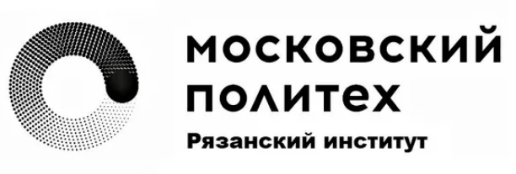 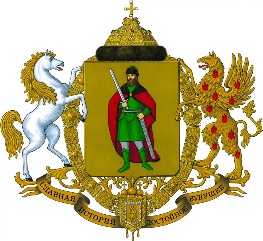 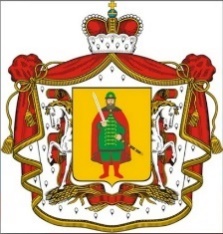 XXII Международная научно-техническая конференцияНОВЫЕ ТЕХНОЛОГИИ 
В УЧЕБНОМ ПРОЦЕССЕ И ПРОИЗВОДСТВЕпосвящённая 90-летию со дня рождения Ю.А.ГагаринаПРОГРАММА КОНФЕРЕНЦИИ17 – 19 апреля 2023 г.
Рязань 2024 Председатель организационного комитетаВалерий Сергеевич Емец, директор Рязанского института (филиала) ФГАОУ ВО «Московский политехнический университет», д.полит.н., профессор. Сопредседатель организационного комитетаПаршин Александр Николаевич, начальник научно-исследовательского отделаРязанского института (филиала) ФГАОУ ВО «Московский политехнический университет», к.т.н., доцент.Секретарь организационного комитетаГречушкина Нина Владимировна, секретарь конференции, старший преподаватель кафедры «Математика, физика и медицинская информатика» ФГБОУ ВО «Рязанский государственный медицинский университет имени акад. И.П. Павлова» Минздрава России; старший преподаватель кафедры «Энергетические системы и точное машиностроение» Рязанского института (филиала) ФГАОУ ВО «Московский политехнический университет».Члены организационного комитетаАнтоненко Надежда Александровна, заведующий кафедрой «Промышленное и гражданское строительство» Рязанского института (филиала) ФГАОУ ВО «Московский политехнический университет», к.т.н., доцент.Асаева Татьяна Александровна, заведующий кафедрой «Промышленное и гражданское строительство» Рязанского института (филиала) ФГАОУ ВО «Московский политехнический университет», к.ф.-м.н., доцент.Грибков Антон Михайлович, заместитель директора филиала по учебной и научной работе Рязанского института (филиала) ФГАОУ ВО «Московский политехнический университет», к.ю.н.,доцент.Кирюшин Илья Николаевич, заведующий кафедрой «Автомобили и транспортно-технологические средства» Рязанского института (филиала) ФГАОУ ВО «Московский политехнический университет», к.т.н., доцент.Осина Наталья Александровна, заведующий кафедрой «Архитектура, градостроительство и дизайн» Рязанского института (филиала) ФГАОУ ВО «Московский политехнический университет», кандидат архитектуры, доцент.Фролова Светлана Владимировна, заведующий кафедрой «Инженерный бизнес и менеджмент» Рязанского института (филиала) ФГАОУ ВО «Московский политехнический университет», к.э.н.,доцент.Чернышев Алексей Дмитриевич, заведующий кафедрой «Энергетические системы и точное машиностроение» Рязанского института (филиала) ФГАОУ ВО «Московский политехнический университет», к.т.н.ПЛЕНАРНОЕ ЗАСЕДАНИЕМодератор – Паршин Александр Николаевич, к.т.н., начальник научно-исследовательского отдела Рязанского института (филиала) Московского политехнического университета17.04.2024г. (среда) Главный корпус, аудитория 22014.00 – 14.05 Грибков Антон Михайлович, к.ю.н., доцент, заместитель директора Рязанского института (филиала) Московского политехнического университета по учебной и научной работеТОРЖЕСТВЕННОЕ ОТКРЫТИЕ КОНФЕРЕНЦИИ 
ПРИВЕТСТВЕННОЕ СЛОВО УЧАСТНИКАМ КОНФЕРЕНЦИИ14.05 – 14.10 Крутова Галина Глебовна, заместитель министра экономического развития Рязанской областиПРИВЕТСТВЕННОЕ СЛОВО УЧАСТНИКАМ КОНФЕРЕНЦИИ14.10 – 14.15 Корзников Александр Михайлович, директор Центра трансфера технологий ФГАОУ ВО «Московский политехнический университет»ПРИВЕТСТВЕННОЕ СЛОВО УЧАСТНИКАМ КОНФЕРЕНЦИИ14.15 – 14.45 Блохин Борис Дмитриевич, ветеран «ЦНИИмаш», автор книги о В.Ф. УткинеКОМАНДНО-ИЗМЕРИТЕЛЬНЫЙ КОМПЛЕКС – ОСНОВА НАЗЕМНОЙ ИНФРАСТРУКТУРЫ КОСМОНАВТИКИ14.45 – 15.00 Ершов Дмитрий Сергеевич, Инженер-электронщик 1 категории заместитель председателя МC ПАО завод "Красное знамя" по научному направлению, Молодежный министр экономического развития Рязанской области АВТОМАТИЗИРОВАННАЯ СИСТЕМА ДИАГНОСТИКИ МОДУЛЕЙ БОРТОВОЙ АППАРАТУРЫ ЛЕТАТЕЛЬНЫХ АППАРАТОВ С ДИСТАНЦИОННЫМ ДОСТУПОМ К КОНТРОЛЬНО-ПРОВЕРОЧНОЙ АППАРАТУРЕСсылка для подключения (дистанционный формат участия): https://my.mts-link.ru/j/28795015/702915621 РАБОТА СЕКЦИЙ КОНФЕРЕНЦИИ17.04.2024г. (среда)Секция «Воспитательная работа и студенческое самоуправление в вузе»17.04.2024г. 15.30, аудитория 220Ссылка для подключения (дистанционный формат участия): https://us05web.zoom.us/j/85885476030?pwd=ZYptmzx4f8waWwQvoXOYaJY0rNRRoU.1Идентификатор конференции: 858 8547 6030	Код доступа: 9rcCvcСекция «Экологическая безопасность и ресурсосбережение»17.04.2024г. 17.30, аудитория 205Ссылка для подключения (дистанционный формат участия): https://us04web.zoom.us/j/74207652366?pwd=4JS8clTaoYNzZYxUbEFX0Fhfn2iSJa.1Идентификатор конференции: 742 0765 2366	Код доступа: 7jXKGp18.04.2024г. (четверг)Секция «Фундаментальные и прикладные исследования в области естественнонаучных дисциплин» 18.04.2024г. 8.30, аудитория 205Ссылка для подключения (дистанционный формат участия): https://us04web.zoom.us/j/78966391544?pwd=GzXSlkveeSehNxUgfNIsMaRRLsKfND.1 Идентификатор конференции: 789 6639 1544 	Код доступа: yuB6N9Секция «Актуальные вопросы строительства: инновационные решения»18.04.2024г. 10.00, аудитория 117Ссылка для подключения (дистанционный формат участия): https://us04web.zoom.us/j/5588621759?pwd=L0crMWRtYlNzUENvM1FEWGxTaTR5Zz09&omn=74993197535Идентификатор конференции: 558 862 1759	Код доступа: 620931Секция «Актуальные вопросы строительства: современные технологии»18.04.2024г. 10.00, аудитория 115.Ссылка для подключения (дистанционный формат участия): https://us04web.zoom.us/j/78932880889?pwd=hd3txyHCSt8Ni5R6oPzTiKRZ1jaDWA.1Идентификатор конференции: 789 3288 0889	Код доступа: 6u2CftСекция «Актуальные проблемы градостроительства, архитектуры и дизайна архитектурной среды» 18.04.2024г. 10.00, аудитория 28Ссылка для подключения (дистанционный формат участия): https://us05web.zoom.us/j/3844498898?pwd=QlRaaDRCOU5tVHM0SWVKcU9YbHFFUT09Идентификатор конференции: 384 449 8898	Код доступа: 123456Секция «Высокоэффективные технологические процессы машиностроительных производств» 18.04.2023г. 10.00, аудитория 13Ссылка для подключения (дистанционный формат участия): https://us05web.zoom.us/j/82710587363?pwd=TF2yPWQ3pF2nHaAPyaJOREhX4nPHQE.1Идентификатор конференции: 827 1058 7363	Код доступа: 4Gj86GСекция «Актуальные проблемы и направления развития цифровых технологий» 18.04.2024г. 10.30, аудитория 205Ссылка для подключения (дистанционный формат участия): https://us04web.zoom.us/j/78966391544?pwd=GzXSlkveeSehNxUgfNIsMaRRLsKfND.1 Идентификатор конференции: 789 6639 1544 	Код доступа: yuB6N9Секция «Проблемы современной электротехники и энергетики» 18.04.2024г. 12.00, аудитория 13.Ссылка для подключения (дистанционный формат участия): https://us05web.zoom.us/j/86772749727?pwd=cCM8KifJFcbOcThcSJ2BxbDUaGtBnO.1Идентификатор конференции: 867 7274 9727	Код доступа: 6d27rGСекция «Новые технологии, устройства и материалы при производстве и эксплуатации автотранспортных средств»18.04.2024 г. 12.30. Главный корпус, аудитория 15.Ссылка для подключения (дистанционный формат участия): https://us04web.zoom.us/j/73228798194?pwd=OE6gyMS7UIP7Mj2pqHWVohjHp4o2G1.1Идентификатор конференции: 732 2879 8194 	Код доступа: 6z0BqUСекция «Актуальные вопросы современного образования» 18.04.2024г. 13.00, аудитория 205Ссылка для подключения (дистанционный формат участия): https://us05web.zoom.us/j/89376048755?pwd=m9D7amo4faEsa1SPXrk11AI3UhbWsX.1Идентификатор конференции: 893 7604 8755	Код доступа: 2kYNrGСекция «Актуальные проблемы гуманитарного знания. Философия. Психология. Культурология»18.04.2024г. 14.30, аудитория 216Ссылка для подключения (дистанционный формат участия): https://us04web.zoom.us/j/71549868881?pwd=MDO9c2v7FNDbKBemAC%E2%80%A6Идентификатор конференции: 715 4986 8881	Код доступа: a9Wbw919.04.2024г. (пятница)Секция «Актуальные проблемы истории и права»19.04.2024г. 9.00, аудитория 217Ссылка для подключения (дистанционный формат участия): https://us04web.zoom.us/j/74032253658?pwd=BUoN7PDxrJNEFFMaY5ZCBAbddbPQ1B.1Идентификатор конференции: 740 3225 3658	Код доступа: 123Секция «Исследование и проектирование в архитектуре»19.04.2024г. 10.00, аудитория 220Секция «Актуальные проблемы языкознания и преподавания иностранных языков»19.04.2023г. 12.00, аудитория 205    Ссылка для подключения (дистанционный формат участия): https://us04web.zoom.us/j/9108393265?pwd=SXMzdVdBb3g1NFZFZkxEQzdmbGtjZz09&omn=75806259882Идентификатор конференции: 910 839 3265	Код доступа: 123321Секция «Актуальные проблемы управления и маркетинга на предприятии»19.04.2023г. 12.30, аудитория 217Ссылка для подключения (дистанционный формат участия): https://vk.com/call/join/3BkBtvggSihYLhSzalQtI6eVPuLNp_7ePn3az1ak-mAСекция «Актуальные проблемы экономики и финансов»19.04.2023г. 12.30, аудитория 217Ссылка для подключения (дистанционный формат участия): https://vk.com/call/join/3BkBtvggSihYLhSzalQtI6eVPuLNp_7ePn3az1ak-mAАКТУАЛЬНЫЕ ПРОБЛЕМЫ ГРАДОСТРОИТЕЛЬСТВА, АРХИТЕКТУРЫ И ДИЗАЙНА АРХИТЕКТУРНОЙ СРЕДЫМодератор – Осина Наталья Александровна, доцент, кандидат архитектуры1. Антонова Алина АлександровнаКубанский государственный аграрный университет имени И.Т. Трубилина, РоссияМЕТОДЫ ПОВЫШЕНИЯ СЕЙСМОСТОЙКОСТИ2. Архипова Дарья Валентиновна, Зюзина Екатерина Владимировна, Егорова Валерия Александровна Рязанский институт (филиал) Московского политехнического университета, РоссияАНАЛИЗ АРХИТЕКТУРЫ ЧАСОВЕН РЯЗАНСКОЙ ОБЛАСТИ3. Афонина Анна Николаевна Рязанский институт (филиал) Московского политехнического университета, РоссияПРИЧИНЫ И ПОСЛЕДСТВИЯ НЕРАВНОМЕРНЫХ ОСАДОК ОСНОВАНИЙ ЗДАНИЙ И СООРУЖЕНИЙНаучный руководитель: Попов Андрей Сергеевич, к.т.н., доцентРязанский институт (филиал) Московского политехнического университета, Россия4. Бароян Артур СейрановичСмоленский государственный университет, РоссияГРАДОСТРОИТЕЛЬСТВО ПРИ СНИЖЕНИИ ЧИСЛЕННОСТИ НАСЕЛЕНИЯ(НА ПРИМЕРЕ СМОЛЕНСКОЙ ОБЛАСТИ)Научный руководитель: Светлана Владимировна Сильченкова, к.п.н., доцентСмоленский государственный университет, Россия5. Ваняшина Анастасия Александровна, Трофимова Евгения АлексеевнаРязанский институт (филиал) Московского политехнического университета, РоссияПРОБЛЕМЫ ПРОЕКТИРОВАНИЯ КВАРТАЛЬНОЙ ЗАСТРОЙКИ В РОССИИ6. Власова Татьяна Александровна, Трофимова Евгения АлексеевнаРязанский институт (филиал) Московского политехнического университета, РоссияКОНЦЕПЦИЯ РАЗВИТИЯ ПЕШЕХОДНОГО ГОРОДА В ГРАНИЦАХ ИСТОРИЧЕСКОГО ПОСЕЛЕНИЯ ГОРОДА РЯЗАНИ7. Гордлеев Павел ВладимировичРязанский институт (филиал) Московского политехнического университета, РоссияПРОЕКТИРОВАНИЕ ЖИЛЫХ ЗДАНИЙ С ПРИМЕНЕНИЕМ ЭНЕРГОЭФФЕКТИВНЫХ СИСТЕМ И ПРИНЦИПОВ «ЗЕЛЕНОЙ» АРХИТЕКТУРЫНаучный руководитель: Каретникова Светлана Вениаминовна, старший преподаватель Рязанский институт (филиал) Московского политехнического университета, Россия8. Горинская Виктория Сергеевна, Юдаев Игорь АлександровичРязанский институт (филиал) Московского политехнического университета, РоссияАКТУАЛЬНОСТЬ РЕСТАВРАЦИИ И ПРИСПОСОБЛЕНИЯ ДВОРЯНСКИХ УСАДЕБ РОССИИ9. Горожанина Полина Леонидовна, Трофимова Евгения Алексеевна Рязанский институт (филиал) Московского политехнического университета, РоссияАНАЛИЗ СТЕКОЛЬНОЙ ПРОМЫШЛЕННОСТИ В РОССИИ. СВЯЗЬ АРХИТЕКТУРЫ ПРОМЫШЛЕННОГО ЗДАНИЯ С ПРОДУКТОМ ЕГО ПРОИЗВОДСТВА10. Гришина Юлия Сергеевна, Егорова Валерия Александровна Рязанский институт (филиал) Московского политехнического университета, РоссияЭКЛЕКТИКА В АРХИТЕКТУРЕ РЯЗАНИВТОРОЙ ПОЛОВИНЫ XIX ВЕКА11. Дзюбак Анна НиколаевнаРязанский институт (филиал) Московского политехнического университета, РоссияИННОВАЦИОННЫЕ ТЕХНОЛОГИИ В МЕДИАЦЕНТРАХ: НОВЫЕ ВОЗМОЖНОСТИ И ПОТЕНЦИАЛ РАЗВИТИЯНаучный руководитель: Векилян Михаил Оганесович, доцентРязанский институт (филиал) Московского политехнического университета, Россия12. Егорова Валерия Александровна, Рыманова Софья Андреевна Рязанский институт (филиал) Московского политехнического университета, РоссияЭКЛЕКТИКА В ДЕРЕВЯННОЙ АРХИТЕКТУРЕ РЯЗАНИ ВТОРОЙ ПОЛОВИНЫ XIX ВЕКА13. Егорова Валерия Александровна Рязанский институт (филиал) Московского политехнического университета, РоссияК ВОПРОСУ О ПРЕЕМСТВЕННОСТИ ТРАДИЦИЙ ДЕРЕВЯННОГО ЗОДЧЕСТВА В СОВРЕМЕННОЙ АРХИТЕКТУРНОЙ ПРАКТИКЕ14. Жуков Александр СергеевичРязанский институт (филиал) Московского политехнического университета, РоссияСРАВНИТЕЛЬНЫЙ АНАЛИЗ СВАРНЫХ БАЛОК ДВУТАВРОВОГО И КОРОБЧАТОГО ПРОФИЛЯ В МЕТАЛЛИЧЕСКИХ КАРКАСАХ ЗДАНИЯНаучный руководитель: Антоненко Надежда Александровна, к.т.н., доцентРязанский институт (филиал) Московского политехнического университета, Россия15. Каледина Анастасия АндреевнаСанкт-Петербургский государственный архитектурно-строительный университет, РоссияИННОВАЦИОННО-МЕДИЦИНСКОЕ РАЙОНИРОВАНИЕНаучный руководитель: Виленский Михаил Юрьевич, кандидат архитектуры, доцентСанкт-Петербургский государственный архитектурно-строительный университет, Россия16. Карташов Юрий Геннадьевич Рязанский институт (филиал) Московского политехнического университета, РоссияМНОГОФУНКЦИОНАЛЬНЫЕ СПОРТИВНЫЕ КОМПЛЕКСЫ. ЭТАПЫ ПРОЕКТИРОВАНИЯ17. Кобызева Анна ВалерьевнаРязанский институт (филиал) Московского политехнического университета, РоссияТЕНДЕНЦИИ УСТОЙЧИВОГО РАЗВИТИЯ В АРХИТЕКТУРЕ ПОЛЯРНЫХ СТАНЦИЙ В МИРОВОЙ ПРАКТИКЕНаучный руководитель: Векилян Михаил Оганесович, доцентРязанский институт (филиал) Московского политехнического университета, Россия18. Кобызева Анна ВалерьевнаРязанский институт (филиал) Московского политехнического университета, РоссияТЕНДЕНЦИИ В ПРОЕКТИРОВАНИИ ИННОВАЦИОННЫХ ИССЛЕДОВАТЕЛЬСКИХ ПРОСТРАНСТВ В МИРОВОЙ ПРАКТИКЕНаучный руководитель: Векилян Михаил Оганесович, доцентРязанский институт (филиал) Московского политехнического университета, Россия19. Кобытяева Яна Евгеньевна, Кузнецова Алина Романовна, 
Царева Наталья ВикторовнаРязанский институт (филиал) Московского политехнического университета, РоссияИССЛЕДОВАНИЯ О ВОССТАНОВЛЕНИИ И СОХРАНЕНИИ ИСТОРИЧЕСКОГО НАСЛЕДИЯ В ГОРОДЕ РЯЗАНИ20. Корецкий Александр ОлеговичДальневосточный государственный аграрный университет, РоссияПРОБЛЕМЫ ПОВЫШЕНИЯ КОМФОРТНОСТИ В УСЛОВИЯХ РАЗВИТИЯ ЖИЛИЩНОГО СТРОИТЕЛЬСТВА21. Костиков Дмитрий Антонович, Кирьянов Михаил АлексеевичРязанский институт (филиал) Московского политехнического университета, РоссияЛАЗЕРНЫЕ ШОУ. ГДЕ ИХ МОЖНО ПРОВЕСТИ В РЯЗАНИ?Научный руководитель: Царева Наталья Викторовна, старший преподавательРязанский институт (филиал) Московского политехнического университета, Россия22. Лыкин Виталий Борисович, Юдаев Игорь АлександровичРязанский институт (филиал) Московского политехнического университета, РоссияПРОБЛЕМАТИКА СОВРЕМЕННОГО ОПЫТА ИСПОЛЬЗОВАНИЯ УСАДЕБ В РОССИИ И ЗАПАДНОЙ ЕВРОПЕ23. Мазманян Мариам АндраниковнаРязанский институт (филиал) Московского политехнического университета, РоссияСПОСОБЫ ПРЕОБРАЗОВАНИЯ ПРОМЫШЛЕННЫХ ТЕРРИТОРИЙ НА ПРИМЕРЕ РЕКОНСТРУКЦИИ АНСАМБЛЯ ЖИЛОЙ ЗАСТРОЙКИ В РАЙОНЕ КЕРАМЗАВОДА Г. РЯЗАНИ Научный руководитель: Трофимова Евгения Алексеевна, старший преподавательРязанский институт (филиал) Московского политехнического университета, Россия24. Назаркина Алëна Сергеевна, Маникина Дарья Андреевна Рязанский институт (филиал) Московского политехнического университета, РоссияСТРОИТЕЛЬСТВО МНОГОЭТАЖНЫХ ЖИЛЫХ ДОМОВ. НУЖНЫ ЛИ ГОРОДУ ВЫСОТНЫЕ ДОМА?Научный руководитель: Царева Наталья Викторовна, старший преподавательРязанский институт (филиал) Московского политехнического университета, Россия25. Никонорова Мария АнтоновнаРязанский институт (филиал) Московского политехнического университета, РоссияОСОБЕННОСТИ ПРОЕКТИРОВАНИЯ КИРПИЧНОГО ЗАВОДА РУЧНОЙ ФОРМОВКИ В РЯЗАНСКОЙ ОБЛАСТИ26. Новикова Анастасия АлексеевнаРязанский институт (филиал) Московского политехнического университета, РоссияОСОБЕННОСТИ РЕВИТАЛИЗАЦИИ НЕИСПОЛЬЗОВАННЫХ ТЕРРИТОРИЙНаучный руководитель: Борисова Ирина Алексеевна, старший преподаватель Рязанский институт (филиал) Московского политехнического университета, Россия27. Парамошкина Екатерина ДмитриевнаРязанский институт (филиал) Московского политехнического университета, РоссияАДАПТАЦИЯ ИСТОРИЧЕСКОЙ ГОРОДСКОЙ ЗАСТРОЙКИ28. Парамошкина Екатерина ДмитриевнаРязанский институт (филиал) Московского политехнического университета, РоссияОБ АКТУАЛЬНОСТИ ПРОБЛЕМЫ СОХРАНЕНИЯ И АДАПТАЦИИ ИСТОРИЧЕСКОЙ ГОРОДСКОЙ ЗАСТРОЙКИНаучный руководитель: Егорова Валерия Александровна, преподавательРязанский институт (филиал) Московского политехнического университета, Россия29. Правдолюбова Светлана Станиславовна, Мишина Ксения Романовна, 
Матюнина Ульяна ДмитриевнаРязанский институт (филиал) Московского политехнического университета, РоссияКОМПОЗИЦИОННЫЕ ЗАКОНОМЕРНОСТИ ГЕОМЕТРИИ В ПРОИЗВЕДЕНИЯХ ИКОНОПИСИ30. Правдолюбова Светлана Станиславовна, Абрамов Валерий ВадимовичРязанский институт (филиал) Московского политехнического университета, РоссияК ВОПРОСУ О РЕШЕНИИ ПРИКЛАДНЫХ ЗАДАЧ В ВЫСШЕЙ ШКОЛЕ31. Рыманова Софья АндреевнаРязанский институт (филиал) Московского политехнического университета, РоссияАНАЛИЗ ОБЪЕКТОВ ДЕРЕВЯННОГО ЗОДЧЕСТВА ПЕРИОДА ЭКЛЕКТИКИ Г.РЯЗАНИ. ВЫЯВЛЕНИЕ АРХИТЕКТУРНО-ДЕКОРАТИВНЫХ ОСОБЕННОСТЕЙ.32. Сорока Вадим Вадимович, Хитров Яков ИльичКоломенский институт (филиал) Московского политехнического университета, РоссияК ВОПРОСУ О ПРОПУСКНОЙ СПОСОБНОСТИ СИСТЕМ ВЕНТИЛИРУЕМЫХ ФАСАДОВНаучный руководитель: Качаев Александр Евгеньевич, к.т.н.Коломенский институт (филиал) Московского политехнического университета, Россия33. Спиридонова Радмила ВитальевнаРязанский институт (филиал) Московского политехнического университета, РоссияАНАЛИЗ ИСПОЛЬЗОВАНИЯ СОВРЕМЕННЫХ МАТЕРИАЛОВ В МАЛЫХ АРХИТЕКТУРНЫХ ФОРМАХНаучный руководитель: Трофимова Евгения Алексеевна, старший преподавательРязанский институт (филиал) Московского политехнического университета, Россия34. Чубарыкина Дарья Игоревна, Жаркова Арина Александровна, 
Трофимова Евгения АлексеевнаРязанский институт (филиал) Московского политехнического университета, РоссияАНАЛИЗ АРХИТЕКТУРНОГО ОБЛИКА ТОРГОВЫХ ЦЕНТРОВ Г. РЯЗАНИ. ПРОШЛОЕ И НАСТОЯЩЕЕ35. Шувалов Павел АлександровичРязанский институт (филиал) Московского политехнического университета, РоссияПРОБЛЕМАТИКА ИСПРАВИТЕЛЬНОЙ СИСТЕМЫ В ТЮРЬМАХ РФ И ПУТИ ЕЕ РЕШЕНИЯ36. Юдаев Игорь АлександровичРязанский институт (филиал) Московского политехнического университета, РоссияГЛОБАЛЬНОЕ И РЕГИОНАЛЬНОЕ В РУСЛЕ РУССКО-ВИЗАНТИЙСКОГО СТИЛЯ ХРАМОВОГО УСАДЕБНОГО ЗОДЧЕСТВА РЯЗАНСКОЙ ГУБЕРНИИ ВТОРОЙ ПОЛОВИНЫ XIX ВЕКАИССЛЕДОВАНИЕ И ПРОЕКТИРОВАНИЕ В АРХИТЕКТУРЕМодератор – Осина Наталья Александровна, доцент, кандидат архитектуры1. Галицына Снежана НиколаевнаРязанский институт (филиал) Московского политехнического университета, РоссияЦЕНТР ДЛЯ ЛЕЧЕНИЯ ЛЮДЕЙ С РАССТРОЙСТВОМ ПИЩЕВОГО ПОВЕДЕНИЯ: СПЕЦИФИКА И ОСОБЕННОСТИ ПРОЕКТИРОВАНИЯ Научный руководитель: Векилян Михаил Оганесович, доцентРязанский институт (филиал) Московского политехнического университета, Россия2. Глушаков Вадим АлександровичРязанский институт (филиал) Московского политехнического университета, РоссияФОРМИРОВАНИЕ АРХИТЕКТУРНОЙ СРЕДЫ СОВРЕМЕННОГО МУЗЕЯ ПОД ОТКРЫТЫМ НЕБОМ НА ТЕРРИТОРИИ БЫВШЕЙ ВОИНСКОЙ ЧАСТИ В Г.СПАССК-РЯЗАНСКИЙНаучный руководитель: Мочалов Алексей Сергеевич3. ДёминАлексей ВадимовичРязанский институт (филиал) Московского политехнического университета, РоссияКОМПЛЕКСНЫЙ ПОДХОД К РЕНОВАЦИИ ПРОМЫШЛЕННОЙ ТЕРРИТОРИИ БЫВШЕГО ВИНОКУРЕННОГО ЗАВОДА В С. ГОРОДКОВИЧИ СПАССКОГО РАЙОНАНаучный руководитель: Осина Наталья Александровна, кандидат архитектуры, доцентРязанский институт (филиал) Московского политехнического университета, Россия4. Маюшкина Альбина АлександровнаРязанский институт (филиал) Московского политехнического университета, РоссияАНАЛИЗ РАБОТЫ И РАЗМЕЩЕНИЯ ПРИДОРОЖНЫХ ОБЪЕКТОВ ТУРИСТИЧЕСКОЙ ИНФРАСТРУКТУРЫ НА ТЕРРИТОРИИ РЯЗАНСКОЙ ОБЛАСТИ. КЛАССИФИКАЦИЯ И ПРОБЛЕМЫНаучный руководитель: Осина Наталья Александровна, кандидат архитектуры, доцент Рязанский институт (филиал) Московского политехнического университета, Россия5. Пеков Андрей ДмитриевичРязанский институт (филиал) Московского политехнического университета, РоссияВЫЯВЛЕНИЕ СОЛОТЧИНСКОГО РЕКРЕАЦИОННОГО КОМПЛЕКСА И РАССМОТРЕНИЕ ОСНОВНЫХ ЕГО ХАРАКТЕРИСТИКНаучный руководитель: Осина Наталья Александровна, кандидат архитектуры, доцентРязанский институт (филиал) Московского политехнического университета, Россия6. Родионова Алёна Дмитриевна, Векилян Михаил ОганесовичРязанский институт (филиал) Московского политехнического университета, РоссияХАРАКТЕРНЫЕ ОСОБЕННОСТИ ПРОЕКТИРОВАНИЯ МНОГОФУНКЦИОНАЛЬНЫХ СПОРТИВНЫХ КОМПЛЕКСОВ. ОСОБЕННОСТИ ПЛАНИРОВОЧНОГО И КОНСТРУКТИВНОГО РЕШЕНИЯ.7. Синяева Екатерина ВикторовнаРязанский институт (филиал) Московского политехнического университета, РоссияАРХИТЕКТУРНО-ГРАДОСТРОИТЕЛЬНЫЙ АНАЛИЗ НАУЧНО-МУЗЕЙНОГО КОМПЛЕКСА В СЕЛЕ ФАТЬЯНОВКА СПАССКОГО РАЙОНА РЯЗАНСКОЙ ОБЛАСТИНаучный руководитель: Камышанов Константин Евгеньевич, доцентООО "АРХИДОКС", Россия8. Сухорученко Оксана Александровна, Юдаев Игорь АлександровичРязанский институт (филиал) Московского политехнического университета, РоссияЭТАПЫ И ЗАКОНОМЕРНОСТИ ФОРМИРОВАНИЯ ЗАСТРОЙКИ РЯЗАНИ В ЭПОХУ «СОВЕТСКОГО МОДЕРНИЗМА»9. Федулова Анна МихайловнаРязанский институт (филиал) Московского политехнического университета, РоссияРАЗВИТИЕ СОЦИАЛЬНОЙ ИНФРАСТРУКТУРЫ РЕЛИГИОЗНЫХ УЧРЕЖДЕНИЙ НА ПРИМЕРЕ НИКОЛО-ЯМСКОГО ХРАМА Г. РЯЗАНИНаучный руководитель: Осина Наталья Александровна, кандидат архитектуры, доцентРязанский институт (филиал) Московского политехнического университета, Россия10. Шашкин Роман Владимирович, Осина Наталья АлександровнаРязанский институт (филиал) Московского политехнического университета, РоссияПРИСПОСОБЛЕНИЕ ОБЪЕКТОВ ПРОМЫШЛЕННОЙ КРАСНОКИРПИЧНОЙ АРХИТЕКТУРЫ Г. РЯЗАНИ. АЛЬТЕРНАТИВНЫЕ СЦЕНАРИИ РАЗВИТИЯ ЗДАНИЯ ПЕРВОЙ ГОРОДСКОЙ ЭЛЕКТРОСТАНЦИИАКТУАЛЬНЫЕ ВОПРОСЫ СТРОИТЕЛЬСТВА: 
ИННОВАЦИОННЫЕ РЕШЕНИЯ Модератор – Маношкина Галина Валентиновна, старший преподаватель1. Авдошин Никита ЮрьевичРязанский институт (филиал) Московского политехнического университета, РоссияИННОВАЦИОННЫЕ МАТЕРИАЛЫ ДЛЯ ОФОРМЛЕНИЯ ФАСАДОВ ЗДАНИЙНаучный руководитель: Антоненко Надежда Александровна, к.т.н., доцентРязанский институт (филиал) Московского политехнического университета, Россия2. Акимова Олеся СергеевнаРязанский институт (филиал) Московского политехнического университета, РоссияПРИМЕНЕНИЕ ИННОВАЦИОННОЙ СВЕТОБЛОКИРУЮЩЕЙ ФАСАДНОЙ СИСТЕМЫ В ВЫСОТНЫХ ЗДАНИЯХНаучный руководитель: Антоненко Надежда Александровна, к.т.н., доцентРязанский институт (филиал) Московского политехнического университета, Россия3. Горбунова Анна АлександровнаРязанский институт (филиал) Московского политехнического университета, РоссияПРЕИМУЩЕСТВА ПРОИЗВОДСТВА СУХИХ СТРОИТЕЛЬНЫХ СМЕСЕЙ НА ОСНОВЕ ГИПСОВОГО ВЯЖУЩЕГО ТЕХНОГЕННОГО ПРОИСХОЖДЕНИЯНаучный руководитель: Гуськова Валерия Александровна, преподавательРязанский институт (филиал) Московского политехнического университета, Россия4. Гришина Мария Алексеевна, Добрякова Мария ВикторовнаРязанский институт (филиал) Московского политехнического университета, РоссияСРАВНИТЕЛЬНАЯ ХАРАКТЕРИСТИКА МЕТОДОВ АНТИКОРРОЗИОННОЙ ЗАЩИТЫНаучный руководитель: Карпушина Нина Николаевна, старший преподавательРязанский институт (филиал) Московского политехнического университета, Россия5. Елисеева Екатерина Сергеевна, Борисова Ирина АлексеевнаРязанский институт (филиал) Московского политехнического университета, РоссияПРИМЕНЕНИЕ ЭФФЕКТИВНЫХ УТЕПЛИТЕЛЕЙ ДЛЯ ВЫСОТНЫХ ЗДАНИЙ6. Ермолинский Александр Сергеевич, Гришунов Даниил АлександровичРязанский институт (филиал) Московского политехнического университета, РоссияТЕХНОЛОГИИ СВАРОЧНЫХ РАБОТ В ЭКСТРЕМАЛЬНЫХ УСЛОВИЯХНаучный руководитель: Карпушина Нина Николаевна, старший преподавательРязанский институт (филиал) Московского политехнического университета, Россия7. Замшев Глеб Сергеевич, Каретникова Светлана ВениаминовнаРязанский институт (филиал) Московского политехнического университета, РоссияЖИЛЫЕ ЗДАНИЯ С ВОЗОБНОВЛЯЕМОЙ ЭНЕРГИЕЙ8. Замшев Глеб Сергеевич, Маношкина Галина ВалентиновнаРязанский институт (филиал) Московского политехнического университета, РоссияРАЗВИТИЕ ИНДУСТРИИ РЕЦИКЛИНГА СТРОИТЕЛЬНЫХ МАТЕРИАЛОВ В РОССИЙСКОЙ ФЕДЕРАЦИИ9. Иванов Виктор Романович, Исмагилова София Миннахматовна, Барахнина Вера БорисовнаУфимский государственный нефтяной технический университет, РоссияЭКОЛОГИЧЕСКИЕ АСПЕКТЫ ОБРАЗОВАНИЯ ОТХОДОВ ПРИ ЭЛЕКТРОГАЗОСВАРОЧНЫХ РАБОТАХ10. Клёпова Светлана ОлеговнаРязанский государственный агротехнологический университет им. П.А. Костычева, РоссияИССЛЕДОВАНИЕ ФИЗИКО-МЕХАНИЧЕСКИХ СВОЙСТВ БИТУМА НЕФТЯНОГО ДОРОЖНОГО 70/100 И ВОЗМОЖНОСТЬ ПОЛУЧЕНИЯ НОВЫХ ПОЛИМЕРНО-ВЯЖУЩИХ НА ЕГО ОСНОВЕНаучный руководитель: Колошеин Дмитрий Владимирович, к.т.н., доцентРязанский государственный агротехнологический университет им. П.А. Костычева, Россия11. Коченов Кирилл Игоревич, Кущев Иван ЕвгеньевичРязанский институт (филиал) Московского политехнического университета, РоссияПРИМЕНЕНИЕ ВИНТОВЫХ ЛИФТОВ В МАЛОЭТАЖНОМ СТРОИТЕЛЬСТВЕНаучный руководитель: Антоненко Надежда Александровна, к.т.н., доцентРязанский институт (филиал) Московского политехнического университета, Россия12. Лепешкин Роман АлександровичРязанский институт (филиал) Московского политехнического университета, РоссияПРИМЕНЕНИЕ АЭРОГЕЛЯ В СТРОИТЕЛЬСТВЕНаучный руководитель: Антоненко Надежда Александровна, к.т.н., доцентРязанский институт (филиал) Московского политехнического университета, Россия13. Лысова Елена Эдуардовна, Черняева Дарья ЮрьевнаРоссийский экономический университет им. Г.В. Плеханова, РоссияИСПОЛЬЗОВАНИЕ LVL БРУСА В СТРОИТЕЛЬСТВЕ МАЛОЭТАЖНЫХ ЗДАНИЙНаучный руководитель: Путников Алексей Евгеньевич, старший преподавательРоссийский экономический университет им. Г.В. Плеханова, Россия14. Новиков Даниил ГригорьевичРязанский институт (филиал) Московского политехнического университета, РоссияПРИМЕНЕНИЕ ИННОВАЦИОННЫХ СРЕДСТВ ПРОТИВОПОЖАРНОЙ ЗАЩИТЫ В ВЫСОТНЫХ ЗДАНИЯХНаучный руководитель: Антоненко Надежда Александровна, к.т.н., доцентРязанский институт (филиал) Московского политехнического университета, Россия15. Новикова Анастасия АлексеевнаРязанский институт (филиал) Московского политехнического университета, РоссияПРИМЕНЕНИЕ НАНОПОКРЫТИЙ В СТРОИТЕЛЬСТВЕНаучный руководитель: Каретникова Светлана Вениаминовна, старший преподавательРязанский институт (филиал) Московского политехнического университета, Россия16. Панин Дмитрий СергеевичРязанский институт (филиал) Московского политехнического университета, РоссияПРИМЕНЕНИЕ ИННОВАЦИОННЫХ КРОВЕЛЬНЫХ МАТЕРИАЛОВ И ИХ РАСЧЕТНаучный руководитель: Антоненко Надежда Александровна, к.т.н., доцентРязанский институт (филиал) Московского политехнического университета, Россия17. Сафронова Оксана НиколаевнаРязанский институт (филиал) Московского политехнического университета, РоссияСОВРЕМЕННЫЕ УСКОРИТЕЛИ ПО НАБОРУ ПРОЧНОСТИ БЕТОНА18. Свечникова Екатерина ПетровнаРязанский институт (филиал) Московского политехнического университета, РоссияЭНЕРГОЭФФЕКТИВНЫЕ СВЕТОПРОЗРАЧНЫЕ КОНСТРУКЦИИ ДЛЯ ВЫСОТНЫХ ЗДАНИЙНаучный руководитель: Антоненко Надежда Александровна, к.т.н., доцентРязанский институт (филиал) Московского политехнического университета, Россия19. Сипилина Татьяна ЛьвовнаРязанский институт (филиал) Московского политехнического университета, РоссияПРИМЕНЕНИЕ СОВРЕМЕННЫХ КРОВЕЛЬНЫХ СИСТЕМ: СРАВНИТЕЛЬНЫЙ АНАЛИЗ СВОЙСТВ ЗЕЛЕНЫХ КРОВЕЛЬ И СТАНДАРТНЫХ КРОВЕЛЬНЫХ КОНСТРУКЦИЙНаучный руководитель: Антоненко Надежда Александровна, к.т.н., доцентРязанский институт (филиал) Московского политехнического университета, Россия20. Скрипкин Алексей Алексеевич, Антоненко Надежда АлександровнаРязанский институт (филиал) Московского политехнического университета, РоссияСИСТЕМА ОТОПЛЕНИЯ ПОМЕЩЕНИЙ БОЛЬШОЙ ПЛОЩАДИ21. Спесивцева Валерия Дмитриевна, Ярославцева Дарья КонстантиновнаРязанский институт (филиал) Московского политехнического университета, РоссияОБЪЕДИНЕНИЕ ЭКОЛОГИЧНЫХ И ЭНЕРГОЭФФЕКТИВНЫХ ТЕХНОЛОГИЙ В СВЕТОПРОЗРАЧНЫХ КОНСТРУКЦИЯХНаучный руководитель: Каретникова Светлана Вениаминовна, старший преподавательРязанский институт (филиал) Московского политехнического университета, Россия22. Тесленко Ксения МихайловнаРязанский институт (филиал) Московского политехнического университета, РоссияСОВРЕМЕННЫЕ АЛЮМИНИЕВЫЕ КОМПОЗИТНЫЕ ПАНЕЛИ В ФАСАДНЫХ СИСТЕМАХНаучный руководитель: Антоненко Надежда Александровна, к.т.н., доцентРязанский институт (филиал) Московского политехнического университета, Россия23. Тумашова Елизавета МихайловнаГБОУ города Москвы «Школа №1539», РоссияЖИЛОЕ ЗДАНИЕ – ОБЪЕКТ «ЗЕЛЕНОГО» СТРОИТЕЛЬСТВАНаучный руководитель: Дорожкина Екатерина Александровна, старший преподавательНациональный исследовательский Московский государственный строительный университет, Россия24. Тумашова Елизавета МихайловнаГБОУ города Москвы «Школа №1539», РоссияКОНСТРУКЦИИ НАРУЖНЫХ СТЕН ЖИЛЫХ ЗДАНИЙ С УЧЕТОМ ТРЕБОВАНИЙ «ЗЕЛЕНОГО» СТРОИТЕЛЬСТВАНаучный руководитель: Дорожкина Екатерина Александровна, старший преподавательНациональный исследовательский Московский государственный строительный университет, Россия25. Фокина Елизавета Геннадиевна, Бобырева Валерия Алексеевна, Маношкина Галина ВалентиновнаРязанский институт (филиал) Московского политехнического университета, РоссияМЕТОДЫ СНИЖЕНИЯ ПОТЕРЬ ТЕПЛОВОЙ ЭНЕРГИИ ЧЕРЕЗ СВЕТОПРОЗРАЧНЫЕ КОНСТРУКЦИИ26. Холмурадов Рустам НормахмедовичДальневосточный государственный аграрный университет, РоссияОСОБЕННОСТИ СТРОИТЕЛЬСТВА ЗДАНИЙ В СЛОЖНЫХ ГЕОЛОГИЧЕСКИХ УСЛОВИЯХНаучный руководитель: Шелковкина Наталья Сергеевна, к.с.-х.н., доцентДальневосточный государственный аграрный университет, Россия27. Чернышова Дарья РомановнаРязанский институт (филиал) Московского политехнического университета, РоссияЭКОНОМИЧЕСКАЯ ЭФФЕКТИВНОСТЬ ЗЕЛЕНЫХ ФАСАДОВ ПО СРАВНЕНИЮ С ТРАДИЦИОННЫМИНаучный руководитель: Антоненко Надежда Александровна, к.т.н., доцентРязанский институт (филиал) Московского политехнического университета, Россия28. Чеченева Марина СергеевнаРязанский институт (филиал) Московского политехнического университета, РоссияПРИМЕНЕНИЕ СОЛНЕЧНОЙ ЧЕРЕПИЦЫ ДЛЯ КРОВЕЛЬНЫХ СИСТЕМ 29. Щавлева Анастасия АлександровнаРязанский институт (филиал) Московского политехнического университета, РоссияНОВЫЕ КРОВЕЛЬНЫЕ МАТЕРИАЛЫНаучный руководитель: Козикова Ирина Николаевна, старший преподаватель Рязанский институт (филиал) Московского политехнического университета, Россия30. Гусейнова Милена Ильгаровна, Истратий Алла Дмитриевна Рязанский институт (филиал) Московского политехнического университета, РоссияСАМЫЙ ЛЕГКИЙ СТРОИТЕЛЬНЫЙ МАТЕРИАЛНаучный руководитель: Храпова Татьяна Евгеньевна, старший преподавательполитех Рязанский институт (филиал) Московского политехнического университета, РоссияАКТУАЛЬНЫЕ ВОПРОСЫ СТРОИТЕЛЬСТВА: 
СОВРЕМЕННЫЕ ТЕХНОЛОГИИ Модератор – Панова Алла Анатольевна, старший преподаватель1. Деткова Алла Борисовна, Решетько Аркадий Алексеевич, Агалиева Альбина МурадагаевнаРоссийский экономический университет им. Г.В. Плеханова, РоссияИСПОЛЬЗОВАНИЕ SLT ПАНЕЛЕЙ В СТРОИТЕЛЬСТВЕ МАЛОЭТАЖНЫХ ЗДАНИЙ2. Антонова Ольга Юрьевна, Попов Андрей СергеевичРязанский институт (филиал) Московского политехнического университета, РоссияОСОБЕННОСТИ РЕГУЛИРОВАНИЯ ТЕПЛОВОГО РЕЖИМА ПРИ ЭКСПЛУАТАЦИИ ЗДАНИЙ С НЕВЕНТИЛИРУЕМЫМИ КРЫШАМИ В ТЕПЛЫЙ ПЕРИОД ВРЕМЕНИ3. Бакало Максим АндреевичКоломенский институт (филиал) Московского политехнического университета, РоссияО СХОДИМОСТИ ПЕРЕМЕЩЕНИЙ КОНСОЛЬНОЙ БАЛКИ ПРИ РАЗЛИЧНОМ КОНЕЧНО - ЭЛЕМЕНТНОМ РАЗБИЕНИИ ТВЕРДОТЕЛЬНЫХ МОДЕЛЕЙ КОМПЛЕКСА SCADНаучный руководитель: Мозголов Михаил Валентинович, к.т.н., доцентКоломенский институт (филиал) Московского политехнического университета, Россия4. Бахирев Дмитрий Станиславович, Сивиркина Анна СергеевнаРязанский институт (филиал) Московского политехнического университета, РоссияАВТОМАТИЗАЦИЯ КЛЮЧЕВЫХ ЗАДАЧ СТРОИТЕЛЬНЫХ КОМПАНИЙ 5. Гребнев Алексей Сергеевич, Порывакин Артемий Константинович, Борисова Ирина АлексеевнаРязанский институт (филиал) Московского политехнического университета, РоссияИССЛЕДОВАНИЕ ПРОГРЕССИРУЮЩЕГО РАЗРУШЕНИЯ В ВЫСОТНЫХ ЗДАНИЯХ6. Гришина Мария Алексеевна, Добрякова Мария ВикторовнаРязанский институт (филиал) Московского политехнического университета, РоссияУНИКАЛЬНЫЕ АСПЕКТЫ ПРИМЕНЕНИЯ 3D-ПЕЧАТИ В СТРОИТЕЛЬСТВЕНаучный руководитель: Шешенёв Николай Викторович, старший преподавательРязанский институт (филиал) Московского политехнического университета, Россия7. Жукова Екатерина Сергеевна, Федорова Валентина СергеевнаРязанский институт (филиал) Московского политехнического университета, РоссияПЕРСПЕКТИВЫ ИСПОЛЬЗОВАНИЯ УМНЫХ МАТЕРИАЛОВ В СФЕРЕ СТРОИТЕЛЬСТВАНаучный руководитель: Шешенёв Николай Викторович, старший преподавательРязанский институт (филиал) Московского политехнического университета, Россия8. Жукова Екатерина Сергеевна, Федорова Валентина СергеевнаРязанский институт (филиал) Московского политехнического университета, РоссияУВЕЛИЧЕНИЕ ТЕПЛОТЕХНИЧЕСКИХ ХАРАКТЕРИСТИК МЕТАЛЛОКОНСТРУКЦИЙНаучный руководитель: Карпушина Нина Николаевна, старший преподавательРязанский институт (филиал) Московского политехнического университета, Россия9. Исмагилова София Миннахматовна, Барахнина Вера БорисовнаУфимский государственный нефтяной технический университет, РоссияОСОБЕННОСТИ РАСЧЕТА ПОЖАРНОГО РИСКА ДВУХЭТАЖНОГО ЗДАНИЯ10. Комарова Светлана Сергеевна, Антоненко Надежда АлександровнаРязанский институт (филиал) Московского политехнического университета, Россия ТЕХНОЛОГИИ ПОКРЫТИЙ ПОЛА ДЛЯ КРЫТЫХ СПОРТИВНЫХ ОБЪЕКТОВ11. Кочарян Арсен Артурович, Новиков Артем Александрович Рязанский институт (филиал) Московского политехнического университета, РоссияЭВОЛЮЦИЯ БОЛТОВЫХ СОЕДИНЕНИЙ: ИСТОРИЧЕСКИЙ ОБЗОР И СОВРЕМЕННЫЕ ТЕНДЕНЦИИ В МЕХАНИКЕ СТРОИТЕЛЬСТВАНаучный руководитель: Карпушина Нина Николаевна, старший преподавательРязанский институт (филиал) Московского политехнического университета, Россия12. Ле Чунг Хиеу, Готман Наталья ЗалмановнаРоссийский университет транспорта (РУТ (МИИТ)), РоссияУСТРОЙСТВО СВАИ-БАРРЕТЫ ПО РАЗНЫМ ТЕХНОЛОГИЯМ С УЧЕТОМ ГЛУБИНЫ ОТКОПКИ КОТЛОВАНА13. Назарова Анна Андреевна, Антоненко Надежда АлександровнаРязанский институт (филиал) Московского политехнического университета, РоссияКИНЕМАТИЧЕСКАЯ АРХИТЕКТУРА В СТРОИТЕЛЬСТВЕ14. Ночуйкина Анастасия Юрьевна, Антоненко Надежда АлександровнаРязанский институт (филиал) Московского политехнического университета, РоссияСРАВНИТЕЛЬНЫЙ АНАЛИЗ МЕТАЛЛИЧЕСКИХ АРОК ИЗ ЭЛЕМЕНТОВ РАЗНЫХ ТИПОВ ЖЕСТКОСТИ15. Панова Алла АнатольевнаРязанский институт (филиал) Московского политехнического университета, РоссияРАСЧЁТ И ПРОЕКТИРОВАНИЕ МЕТАЛЛИЧЕСКОЙ ПЕРЕКРЕСТНО - СТЕРЖНЕВОЙ КОНСТРУКЦИИ В ПК ЛИРА - САПР16. Пашкова Ольга Олеговна, Косьяненко Анастасия СергеевнаРязанский институт (филиал) Московского политехнического университета, РоссияПРИМЕНЕНИЕ ЛЕГКИХ СТАЛЬНЫХ ТОНКОСТЕННЫХ КОНСТРУКЦИЙ (ЛСТК) В СТРОИТЕЛЬСТВЕ Научный руководитель: Карпушина Нина Николаевна, старший преподавательРязанский институт (филиал) Московского политехнического университета, Россия17. Порывакин Артемий Константинович, Гребнев Алексей Сергеевич, Маношкина Галина ВалентиновнаРязанский институт (филиал) Московского политехнического университета, РоссияТЕХНОЛОГИЯ СТРУКТУРНОГО ОСТЕКЛЕНИЯ ФАСАДОВ ДЛЯ ВЫСОТНЫХ ЗДАНИЙ И ЕЕ ПРЕИМУЩЕСТВА18. Сёма Александра ВладимировнаРязанский институт (филиал) Московского политехнического университета, РоссияСРАВНИТЕЛЬНЫЙ АНАЛИЗ МЕХАНИЧЕСКИХ СВОЙСТВ КОМПОЗИТНОЙ И СТАЛЬНОЙ АРМАТУРЫ ПРИ ВЛИЯНИИ ТЕПЛОВОГО ВОЗДЕЙСТВИЯНаучный руководитель: Антоненко Надежда Александровна, к.т.н., доцентРязанский институт (филиал) Московского политехнического университета, Россия19. Серебряникова Анна Сергеевна, Кудряшова Алина РомановнаРязанский институт (филиал) Московского политехнического университета, РоссияКУПОЛЬНЫЕ МЕТАЛЛИЧЕСКИЕ КОНСТРУКЦИИНаучный руководитель: Карпушина Нина Николаевна, старший преподавательРязанский институт (филиал) Московского политехнического университета, Россия20. Трушин Дмитрий АндреевичРязанский институт (филиал) Московского политехнического университета, РоссияЭНЕРГОЭФФЕКТИВНОСТЬ И КОНСТРУКТИВНЫЕ РЕШЕНИЯ В СОВРЕМЕННЫХ ЗДАНИЯХНаучный руководитель: Панова Алла Анатольевна, старший преподавательРязанский институт (филиал) Московского политехнического университета, Россия21. Унгефуг Диана ВикторовнаРязанский институт (филиал) Московского политехнического университета, РоссияСРАВНИТЕЛЬНЫЙ АНАЛИЗ МОНОЛИТНЫХ ПЛОСКИХ СПЛОШНЫХ И КЕССОННЫХ ПЕРЕКРЫТИЙНаучный руководитель: Антоненко Надежда Александровна, к.т.н., доцентРязанский институт (филиал) Московского политехнического университета, Россия22. Шевченко Виталий Владимирович1, Попов Андрей Сергеевич21 Рязанский институт (филиал) Московского политехнического университета, Россия2 Рязанский государственный агротехнологический университет им. П.А. Костычева, РоссияУСИЛЕНИЕ ОСНОВАНИЯ ФУНДАМЕНТОВ ВЫШТАМПОВАННЫМИ МИКРОСВАЯМИ23. Морозов Алексей Владимирович, Белобородов Кирилл ОлеговичРязанский институт (филиал) Московского политехнического университета, РоссияНАНОТЕХНОЛОГИИ И ПЕРСПЕКТИВЫ ИХ ПРИМЕНЕНИЯ В СТРОИТЕЛЬСТВЕНаучный руководитель: Храпова Татьяна Евгеньевна, старший преподавательРязанский институт (филиал) Московского политехнического университета, Россия24. Кривоносов Даниил Алексеевич, Кузькин Михаил Дмитриевич, Храпова Татьяна ЕвгеньевнаРязанский институт (филиал) Московского политехнического университета, РоссияНЕСЪЕМНАЯ ОПАЛУБКА ПО ТЕХНОЛОГИИ ARXXАКТУАЛЬНЫЕ ВОПРОСЫ СОВРЕМЕННОГО ОБРАЗОВАНИЯМодератор – Анисимова Валентина Антоновна, к.п.н., доцент1. Андреева Галина Борисовна Академия права и управления Федеральной службы исполнения наказаний, Россия  ИСКУССТВЕННЫЙ ИНТЕЛЛЕКТ И/ИЛИ ПРЕПОДАВАТЕЛЬ. КАКОЙ СОЮЗ ВЫБРАТЬ?2. Викторова Мария Александровна1, Калугина Дарья Викторовна2, Тимошкина Надежда Александровна31 ГБОУ города Москвы «Школа № 2057», Россия2 ГБОУ города Москвы «Школа № 771», Россия 3 Московский педагогический государственный университет, Россия ТВОРЧЕСКАЯ ПРАКТИЧЕСКАЯ РАБОТА ШКОЛЬНИКОВ В ПРОЦЕССЕ ИХ ОЗНАКОМЛЕНИЯ С ИСТОРИЕЙ КОСМОНАВТИКИ 3. Евсеев Евгений Юрьевич, Кочеткова Татьяна Юрьевна Государственный социально-гуманитарный университет, Россия ИНТЕГРАЦИЯ НОВОГО ОБОРУДОВАНИЯ В ОБРАЗОВАТЕЛЬНУЮ СИСТЕМУ УНИВЕРСИТЕТА4. Журавлева Дарья Вячеславовна Филиал ЧОУ ВО «Московский университет имени С.Ю. Витте» в г. Рязани, РоссияТЕХНОЛОГИЧЕСКИЕ ОСОБЕННОСТИ ДИСТАНЦИОННОГО ЭЛЕКТРОННОГО ГОЛОСОВАНИЯ В РОССИИ Научный руководитель: Митяева Юлия Владимировна, к.полит.н., доцентФилиал ЧОУ ВО «Московский университет имени С.Ю. Витте» в г. Рязани, Россия5. Зенченко Лидия ВладимировнаРязанский государственный медицинский университет имени акад. И.П. Павлова, Россия ПОДГОТОВКА МЕДИЦИНСКИХ КАДРОВ ДЛЯ ЦИФРОВОГО ЗДРАВООХРАНЕНИЯ Научный руководитель: Федосова Ольга Анатольевна, к.п.н., доцентРязанский государственный медицинский университет имени акад. И.П. Павлова, Россия6. Зырянова Ирина Михайловна Омский государственный университет путей сообщения, РоссияВОЗМОЖНОСТИ ЦИФРОВОЙ СРЕДЫ MOODLE: ПРОВЕДЕНИЕ ДИСТРАКТОРНОГО АНАЛИЗА КОНТРОЛЬНО-ИЗМЕРИТЕЛЬНЫХ МАТЕРИАЛОВ7. Зырянова Ирина МихайловнаОмский государственный университет путей сообщения, РоссияВОЗМОЖНОСТИ ФОРМИРОВАНИЯ СОЦИАЛЬНО-ПРОФЕССИОНАЛЬНОЙ МОБИЛЬНОСТИ СТУДЕНТОВ МЛАДШИХ КУРСОВ ИНЖЕНЕРНОГО ВУЗА 8. Казанцев Валерий Валерьевич Смоленский государственный университет, РоссияВОЗМОЖНОСТИ НЕЙРОСЕТЕЙ В ОРГАНИЗАЦИИ ПОМОЩИ В СОСТАВЛЕНИИ ПРОФОРИЕНТАЦИОННЫХ ТЕСТОВ ДЛЯ ОБУЧАЮЩИХСЯ Научный руководитель: Тимофеева Наталья Михайловна, к.п.н, доцентСмоленский государственный университет, Россия9. Кичибекова Сабина ЗауровнаСургутский государственный университет, РоссияСОВРЕМЕННЫЕ ТЕХНОЛОГИИ В УСЛОВИЯХ ЦИФРОВИЗАЦИИ ПРОФЕССИОНАЛЬНОЙ ПОДГОТОВКИ ДИЗАЙНЕРОВНаучный руководитель: Насырова Эльмира Фанилевна, доктор пед. наук, профессорСургутский государственный университет, Россия10. Ковалгина Анжелика ВладимировнаСмоленский государственный университет, РоссияРАЗВИТИЕ ЭЛЕМЕНТОВ ФУНКЦИОНАЛЬНОЙ ГРАМОТНОСТИ НА УРОКАХ ИНФОРМАТИКИ В ШКОЛЕ Научный руководитель: Тимофеева Наталья Михайловна, к.п.н., доцентСмоленский государственный университет, Россия11. Козлов Сергей Валерьевич Смоленский государственный университет, Россия ОСНОВНЫЕ НАПРАВЛЕНИЯ ИСПОЛЬЗОВАНИЯ ИНТЕЛЛЕКТУАЛЬНЫХ ЦИФРОВЫХ ТЕХНОЛОГИЙ В ОБРАЗОВАНИИ12. Колесникова Мария Евгеньевна, Скибин Андрей Сергеевич Уфимский университет науки и технологий, РоссияИСПОЛЬЗОВАНИЕ ТЕЛЕГРАММ-БОТА ДЛЯ УЧЁТА ПОСЕЩАЕМОСТИ СТУДЕНТОВ Научный руководитель: Родионова Людмила Евгеньевна ПреподавательУфимский университет науки и технологий13. Кочеткова Лариса ГригорьевнаАкадемия права и управления Федеральной службы исполнения наказаний, РоссияРАЗВИТИЕ МОТИВАЦИИ ОБУЧАЮЩИХСЯ ВЫСШИХ УЧЕБНЫХ ЗАВЕДЕНИЙ ПОСРЕДСТВОМ АКТУАЛЬНЫХ МЕТОДОВ КОНСТРУКТИВНОГО ЗНАНИЯ14. Кудлай Ольга Вячеславовна, Орлов Максим Юрьевич Рязанский государственный университет имени С.А. Есенина, Россия РАЗВИТИЕ ЦИФРОВЫХ НАВЫКОВ В ДЕТСКОМ ДОПОЛНИТЕЛЬНОМ ОБРАЗОВАНИИ Научный руководитель: Аверин Николай Витальевич, начальник отдела инновационной деятельности и наукометрииРязанский государственный университет имени С.А. Есенина, Россия15. Никитин Петр ИгоревичПермский институт Федеральной службы исполнения наказаний России, РоссияSTEM КАК НОВАЯ ТЕХНОЛОГИЯ В ОБРАЗОВАТЕЛЬНОМ ПРОЦЕССЕ ВУЗА 16. Ребельский Антон Николаевич МИРЭА-Российский технологический университет, РоссияФИЛОСОФСКИЕ ВОПРОСЫ ПРОЕКТИРОВАНИЯ СЛОЖНЫХ СИСТЕМ В КОНТЕКСТЕ ЦИФРОВИЗАЦИИ В СОЦИАЛЬНОЙ СФЕРЕ17. Ретивина Вероника ВикторовнаНижегородский государственный лингвистический университет им. Н.А. Добролюбова, РоссияРАЗВИТИЕ ФУНКЦИОНАЛЬНОЙ ГРАМОТНОСТИ У СТУДЕНТОВ ВУЗОВ 18. Рыжова Елена Львовна, Астафьева Екатерина Павловна Петербургский государственный университет путей сообщения Императора Александра I, РоссияПРИМЕНЕНИЕ ЭЛЕКТРОННЫХ ОБРАЗОВАТЕЛЬНЫХ РЕСУРСОВ И ИНФОРМАЦИОННЫХ И ТЕЛЕКОММУНИКАЦИОННЫХ ТЕХНОЛОГИЙ В ОБРАЗОВАТЕЛЬНОМ ПРОЦЕССЕ ТЕПЛОЭНЕРГЕТИКОВ19. Савелков Даниил МаксимовичУльяновский государственный университет, РоссияСУЩНОСТНО-СОДЕРЖАТЕЛЬНАЯ ХАРАКТЕРИСТИКА ПОНЯТИЯ «ПОЛИТИЧЕСКАЯ КУЛЬТУРА СТУДЕНТОВ В ОБРАЗОВАТЕЛЬНОМ ПРОСТРАНСТВЕ ВУЗА» Научный руководитель: Булынин Александр Михайлович, д.п.н., профессорУльяновский государственный университет, Россия20. Сильченкова Светлана ВладимировнаСмоленский государственный университет, РоссияСАМООБРАЗОВАНИЕ СТУДЕНТОВ В ОБЛАСТИ СТАТИСТИКИ 21. Тимошкина Надежда Александровна1, Петрова Ольга Борисовна21 Московский педагогический государственный университет, Россия2 ГБОУ города Москвы «Школа № 201 ордена Трудового Красного Знамени имени Героев Советского Союза Зои и Александра Космодемьянских», РоссияПЕДАГОГИЧЕСКИЙ МАРАФОН «ПЕРВЫЕ ШАГИ В КОСМОСЕ»: ЗНАНИЕ, ОПЫТ, СОТРУДНИЧЕСТВО 22. Тимошкина Надежда Александровна1, Куличкова Наталья Алексеевна2, Скачкова Юлия Сергеевна3 1 Московский педагогический государственный университет, Россия2 ГБОУ города Москвы «Школа № 51», Россия3 МБОУ «Тучковская СОШ № 3», РоссияБЕСЕДЫ С МЛАДШИМИ ШКОЛЬНИКАМИ ОБ ОСВОЕНИИ КОСМОСА 23. ТоминаНина МихайловнаАкадемия права и управления Федеральной службы исполнения наказаний, РоссияПРОЕКТНАЯ ТЕХНОЛОГИЯ В КОНТЕКСТЕ НАУЧНО-ИССЛЕДОВАТЕЛЬСКОЙ РАБОТЫ ОБУЧАЮЩИХСЯ И ВОСПИТАНИЯ ФИНАНСОВОЙ КУЛЬТУРЫ 24. Чикина Виктория Алексеевна, Димитриев Сергей ВасильевичРязанский государственный медицинский университет имени акад. И.П. Павлова, Россия ПРИМЕНЕНИЕ ИНТЕРНЕТ-РЕСУРСОВ В ОБРАЗОВАТЕЛЬНОМ ПРОЦЕССЕ ВЫСШЕЙ ШКОЛЫ Научный руководитель: Соколина Елена Николаевна, старший преподавательРязанский государственный медицинский университет имени акад. И.П. Павлова, Россия 25. Шершакова Юлия АлександровнаСмоленский государственный университет, РоссияВИЗУАЛИЗАЦИЯ СОДЕРЖАНИЯ ШКОЛЬНОЙ ИНФОРМАТИКИ В ВИДЕ ОБРАЗОВАТЕЛЬНОГО КОМИКСА Научный руководитель: Тимофеева Наталья Михайловна, к.п.н., доцентСмоленский государственный университет, РоссияАКТУАЛЬНЫЕ ПРОБЛЕМЫ ИСТОРИИ И ПРАВАМодератор – Костылева Елена Николаевна, к.и.н, доцент1. Василенко Александра Андреевна Московский педагогический государственный университет, РоссияПРОБЛЕМЫ ПРАВОВОГО РЕГУЛИРОВАНИЯ ЦИФРОВЫХ ПРАВ Научный руководитель: Орлова Анна Владимировна, к.филос.н., доцентМосковский педагогический государственный университет, Россия2. Ермилова Полина МихайловнаФилиал ЧОУ ВО «Московский университет имени С.Ю. Витте» в г. Рязани, РоссияБОРЬБА С КОРРУПЦИЕЙ НА ПРИМЕРЕ СИНГАПУРАНаучный руководитель: Видова Татьяна Александровна, к.и.н., доцентФилиал ЧОУ ВО «Московский университет имени С.Ю. Витте» в г. Рязани, Россия3. Захарова Ольга Алексеевна, Рогова Варвара МаксимовнаРязанский государственный агротехнологический университет им. П.А. Костычева, РоссияРЕЧЬ ИВАНА ПЕТРОВИЧА ПАВЛОВА ПРИ ОТКРЫТИИ XV МЕЖДУНАРОДНОГО КОНГРЕССА ФИЗИОЛОГОВ 4. Каменщикова Елизавета СергеевнаФилиал ЧОУ ВО «Московский университет имени С.Ю. Витте» в г. Рязани, РоссияПОСЛЕДСТВИЯ ОТМЕНЫ КРЕПОСТНОГО ПРАВА В РОССИИ Научный руководитель: Видова Татьяна Александровна, к.и.н., доцентФилиал ЧОУ ВО «Московский университет имени С.Ю. Витте» в г. Рязани, Россия5. Кобытяева Яна Евгеньевна, Кузнецова Алина РомановнаРязанский институт (филиал) Московского политехнического университета, Россия К ВОПРОСУ ОБ ОСОБЕННОСТЯХ ВНУТРИПОЛИТИЧЕСКОГО РАЗВИТИЯ РОССИИ В 1812-1825 ГГ. Научный руководитель: Костылева Елена Николаевна, к.и.н., доцентРязанский институт (филиал) Московского политехнического университета, Россия6. Костылева Елена Николаевна, Вертянова Виктория АртемовнаРязанский институт (филиал) Московского политехнического университета, Россия ИЗ ИСТОРИИ ОСУЩЕСТВЛЕНИЯ ЗЕМСКОЙ РЕФОРМЫ АЛЕКСАНДРА II В РОССИЙСКОЙ ИМПЕРИИ 7. Костылева Елена Николаевна, Прахов Егор ЕвгеньевичРязанский институт (филиал) Московского политехнического университета, Россия СТАНОВЛЕНИЕ И РАЗВИТИЕ ОТЕЧЕСТВЕННОЙ ОБЩЕСТВЕННОЙ МЫСЛИ 1820-Х ГГ 8. Костылева Елена Николаевна, Чевакин Иван ЮрьевичРязанский институт (филиал) Московского политехнического университета, Россия К ВОПРОСУ О ПРОМЫШЛЕННОЙ МОДЕРНИЗАЦИИ РОССИЙСКОЙ ИМПЕРИИ В XIX СТОЛЕТИИ 9. Мухина Алина КонстантиновнаФилиал ЧОУ ВО «Московский университет имени С.Ю. Витте» в г. Рязани, РоссияРОЛЬ ТРЕТЕЙСКОГО СУДА В УРЕГУЛИРОВАНИИ СПОРОВ, СВЯЗАННЫХ С ПРЕДПРИНИМАТЕЛЬСКОЙ ДЕЯТЕЛЬНОСТЬЮНаучный руководитель: Соколова Елена Александровна, к.п.н., доцентФилиал ЧОУ ВО «Московский университет имени С.Ю. Витте» в г. Рязани, Россия10. Новиков Данила Максимович, Артемьев Вячеслав ПетровичРязанский институт (филиал) Московского политехнического университета, Россия  СПЕЦИФИКА СОЦИАЛЬНО-ЭКОНОМИЧЕСКОГО РАЗВИТИЯ РОССИЙСКОЙ ИМПЕРИИ ВО ВТОРОЙ ЧЕТВЕРТИ XIX ВЕКА Научный руководитель: Костылева Елена Николаевна, к.и.н., доцентРязанский институт (филиал) Московского политехнического университета, Россия11. Пупкова Юлия Валентиновна, Мартыненко Юлия МихайловнаКубанский государственный технологический университет, Россия ФАКТОРЫ ПОДДЕРЖКИ ГОСУДАРСТВЕННЫХ ЭКОЛОГИЧЕСКИХ ИНИЦИАТИВ МОЛОДЕЖЬЮ 12. Туарменский Алексей Владимирович1, Туарменский Владимир Викторович21 Музей истории ВДВ (филиал ФГБУ «ЦМВС РФ» Минобороны России)2 Академия права и управления Федеральной службы исполнения наказаний, РоссияПАМЯТЬ Ю.А. ГАГАРИНА НА ПОЧТОВЫХ МАРКАХ СССР, РОССИИ И МИРА 13. Чаплин Олег МихайловичФилиал ЧОУ ВО «Московский университет имени С.Ю. Витте» в г. Рязани, РоссияДВОРЯНСКИЕ СОБРАНИЯ В РОССИИ В 1904-1905 ГГ.: ФОРМЫ И ОСОБЕННОСТИ ПОЛИТИЗАЦИИ «БЛАГОРОДНОГО СОСЛОВИЯ» Научный руководитель: Видова Татьяна Александровна, к.и.н., доцентФилиал ЧОУ ВО «Московский университет имени С.Ю. Витте» в г. Рязани, Россия14. Шуршикова Елизавета Петровна, Зинакова Светлана ЭдуардовнаРязанский институт (филиал) Московского политехнического университета, Россия ОСОБЕННОСТИ СТАНОВЛЕНИЯ ИНДУСТРИАЛЬНОЙ ЦИВИЛИЗАЦИИ В СТРАНАХ ЕВРОПЫ И США В ПЕРВОЙ ПОЛОВИНЕ XIX СТОЛЕТИЯ Научный руководитель: Костылева Елена Николаевна, к.и.н., доцентРязанский институт (филиал) Московского политехнического университета, РоссияВОСПИТАТЕЛЬНАЯ РАБОТА И СТУДЕНЧЕСКОЕ САМОУПРАВЛЕНИЕ В ВУЗЕМодератор – Анисимова Валентина Антоновна, к.п.н., доцент 1. Анисимова Валентина АнтоновнаРязанский институт (филиал) Московского политехнического университета, РоссияПРОБЛЕМЫ ПРОФОРИЕНТАЦИОННОЙ РАБОТЫ И ВНЕУЧЕБНАЯ РАБОТА В ВУЗЕ2. Васильева Татьяна МихайловнаПензенский государственный университет, РоссияВОСПИТАНИЕ ВОИНСКОГО ДОЛГА У ЮНОШЕЙ В ПРОЦЕССЕ ФИЗИЧЕСКОГО ВОСПИТАНИЯ В ШКОЛЕНаучный руководитель: Тома Жанна Вячеславовна, к.п.н., доцентПензенский государственный университет, Россия3. Габдулхакова Рита Виллуновна, Барахнина Вера БорисовнаУфимский государственный нефтяной технический университет, РоссияОПЫТ РАЗВИТИЯ СИСТЕМЫ ПАТРИОТИЧЕСКОГО ВОСПИТАНИЯ СТУДЕНТОВ В СОВРЕМЕННЫХ УСЛОВИЯХ4. Исаев Владислав ОлеговичНевинномысский гуманитарно-технический институт, РоссияВНЕДРЕНИЕ ИСКУССТВЕННОГО ИНТЕЛЛЕКТА В РАЗРАБОТКУ ПРОГРАММ ВОСПИТАНИЯ ВУЗОВ 5. Климова Екатерина ОлеговнаФинансовый университет при Правительстве РФ, РоссияПРИНЯТИЕ ПЕРЕМЕН: КАК СТУДЕНТЫ МОСКВЫ ИСПОЛЬЗУЮТ ЦИФРОВЫЕ ИНСТРУМЕНТЫ ДЛЯ ПОДДЕРЖАНИЯ ЗДОРОВОГО ОБРАЗА ЖИЗНИ6. Кофман Елена Юрьевна, Куленич Таисия ВалерьевнаАкадемия Федеральной службы охраны Российской Федерации, РоссияО ВОЗМОЖНОСТИ ИСПОЛЬЗОВАНИЯ CINEMA-ТЕХНОЛОГИЙ В РАМКАХ ПАТРИОТИЧЕСКОГО ВОСПИТАНИЯ ОБУЧАЮЩИХСЯ 7. Митяева Юлия ВладимировнаФилиал ЧОУ ВО «Московский университет имени С.Ю. Витте» в г. Рязани, РоссияПОЛИТИЧЕСКИЙ АНАЛИЗ ПРИРОДЫ АБСЕНТЕИСТСКИХ НАСТРОЕНИЙ В СРЕДЕ МОЛОДЫХ И БУДУЩИХ ИЗБИРАТЕЛЕЙ В РОССИИ СЕГОДНЯ8. Пашин Александр АлексеевичПензенский государственный университет, РоссияПЕДАГОГИЧЕСКИЕ УСЛОВИЯ ПРОФЕССИОНАЛЬНОГО ВОСПИТАНИЯ СТУДЕНТОВ В УСЛОВИЯХ ЦИФРОВОЙ ОБРАЗОВАТЕЛЬНОЙ СРЕДЫ9. Сафонов Кирилл БорисовичТульский государственный педагогический университет им. Л.Н. Толстого, РоссияАНАЛИЗ ФАКТОРОВ АДАПТАЦИИ СТУДЕНТОВ ПЕРВОГО КУРСА К УСЛОВИЯМ ОБУЧЕНИЯ В ВУЗЕ10. Сумзина Оксана СергеевнаХерсонский государственный педагогический университет, РоссияРОЛЬ СТУДЕНЧЕСКОГО САМОУПРАВЛЕНИЯ В ОРГАНИЗАЦИИ ЖИЗНИ ВУЗА И РЕАЛИЗАЦИИ ИНТЕРЕСОВ СТУДЕНТОВ11. Танич Оксана ИосифовнаКубанский государственный технологический университет, РоссияОСОБЕННОСТИ ОРГАНИЗАЦИИ БИБЛИОТЕЧНОГО ДЕЛА В ТЕХНИЧЕСКОМ ВУЗЕ (НА ПРИМЕРЕ НАУЧНОЙ БИБЛИОТЕКИ КУБГТУ)12. Шивалин Виталий Игоревич, Полежаев Даниил НиколаевичКоломенский институт (филиал) Московского политехнического университета, РоссияФОРМИРОВАНИЕ ПОТРЕБНОСТЕЙ СТУДЕНТОВ В ПРОЦЕССЕ ИЗУЧЕНИЯ ТЕОРЕТИЧЕСКИХ КУРСОВ ДОБРО УНИВЕРСИТЕТ13. Шустов Никита СергеевичМайкопский государственный технологический университет, РоссияК ВОПРОСУ О ВАЖНОСТИ ПРАВИЛЬНОГО ПИТАНИЯ ПРИ ЗАНЯТИЯХ ФИЗИЧЕСКОЙ КУЛЬТУРОЙ И МАССОВЫМ СПОРТОМНаучный руководитель: Свечкарёв Виталий Геннадьевич, д.п.н., профессорМайкопский государственный технологический университет, РоссияАКТУАЛЬНЫЕ ПРОБЛЕМЫ ЯЗЫКОЗНАНИЯ 
И ПРЕПОДАВАНИЯ ИНОСТРАННЫХ ЯЗЫКОВМодератор – Брязгунова Наталья Сергеевна, к.и.н., доцент1. Алексеева Татьяна ЕвгеньевнаАкадемия права и управления Федеральной службы исполнения наказаний, Россия  ОБРАЗОВАТЕЛЬНЫЙ ПОТЕНЦИАЛ АНГЛИЙСКИХ ЗАИМСТВОВАНИЙ В СОВРЕМЕННОМ РУССКОМ ЯЗЫКЕ 2. Видова Татьяна Александровна Филиал ЧОУВО «Московский университет имени С.Ю. Витте» в г. Рязани, РоссияОБУЧЕНИЕ ИНОСТРАННОМУ ЯЗЫКУ В КОНТЕКСТЕ КОНЦЕПЦИИ УСТОЙЧИВОГО РАЗВИТИЯ 3. Денисова Екатерина АлександровнаСамарский государственный технический университет, РоссияСОВРЕМЕННЫЕ ПОДХОДЫ В ПРЕПОДАВАНИИ АНГЛИЙСКОГО ЯЗЫКА: ИСПОЛЬЗОВАНИЕ ЛИНГВИСТИЧЕСКИХ ПРИЛОЖЕНИЙ ДЛЯ ПОВЫШЕНИЯ ЭФФЕКТИВНОСТИ УСВОЕНИЯ ПОЛУЧАЕМОГО МАТЕРИАЛА Научный руководитель: Горлова Екатерина Александровна, к.пед.н., доцентСамарский государственный технический университет, Россия4. Донина Ольга ВалерьевнаВоронежский государственный университет, Россия НОВЫЕ ТЕХНОЛОГИИ В ЛИНГВИСТИЧЕСКИХ ИССЛЕДОВАНИЯХ: ОПЫТ ИСПОЛЬЗОВАНИЯ 5. Енгалычева Полина Александровна, Воробьева Ирина АлександровнаРоссийский государственный гидрометеорологический университет, РоссияFEATURESOFCONTRACTSASASPECIALTYPEOFOFFICIALDOCUMENTS6. Жигарева Виктория АлександровнаФилиал ЧОУ ВО «Московский университет имени С.Ю. Витте» в г. Рязани, РоссияREADING BOOKS AS A WAY TO LEARN A LANGUAGEНаучный руководитель: Видова Татьяна Александровна, к.и.н., доцентФилиал ЧОУ ВО «Московский университет имени С.Ю. Витте» в г. Рязани, Россия7. Журавлева Мария ИвановнаФилиал ЧОУ ВО «Московский университет имени С.Ю. Витте» в г. Рязани, РоссияYOUTH SLANG IN THE MODERN ENGLISH LANGUAGE Научный руководитель: Видова Татьяна Александровна, к.и.н., доцентФилиал ЧОУ ВО «Московский университет имени С.Ю. Витте» в г. Рязани, Россия8. Кочеткова Лариса ГригорьевнаАкадемия права и управления Федеральной службы исполнения наказаний, Россия  К ВОПРОСУ О ВОЗМОЖНОСТЯХ ЯЗЫКОВОГО ОБРАЗОВАНИЯ В СОВРЕМЕННОМ МИРЕ НА ПРИМЕРЕ ИЗУЧЕНИЯ АНГЛИЙСКОГО ЯЗЫКА В ВУЗАХ 9. Манцерова Дарья Дмитриевна, Голышкова Алена ОлеговнаРязанский институт (филиал) Московского политехнического университета, РоссияCOMMON AMERICAN SLANG. LINGUISTIC AND CULTURAL ASPECT 10. Мулюкина Олеся Евгениевна, Брязгунова Наталья СергеевнаРязанский институт (филиал) Московского политехнического университета, РоссияECONOMICTHEORY: EMERGENCEANDDEVELOPMENT11. Носова Алеся Дмитриевна, Брязгунова Наталья СергеевнаРязанский институт (филиал) Московского политехнического университета, Россия  THE ROLE OF EFFECTIVE COMMUNICATION IN BUSINESS MANAGEMENT 12. Первушева Валерия Алексеевна, Ермилова Полина МихайловнаФилиал ЧОУ ВО «Московский университет имени С.Ю. Витте» в г. Рязани, РоссияCURRENT TRENDS IN BRITISH PRONUNCIATION Научный руководитель: Видова Татьяна Александровна, к.и.н., доцентФилиал ЧОУ ВО «Московский университет имени С.Ю. Витте» в г. Рязани, Россия13. Самойлова Варвара Александровна, Видова Татьяна АлександровнаФилиал ЧОУ ВО «Московский университет имени С.Ю. Витте» в г. Рязани, РоссияFEATURES OF LEARNING ENGLISH WITH A NATIVE SPEAKER 14. Сапрыкина Анастасия ОлеговнаРязанский государственный университет имени С.А. Есенина, РоссияАНАЛИЗ ЛЕКСИЧЕСКИХ СРЕДСТВ ВЫРАЖЕНИЯ НЕРАВНОПРАВНОСТИ В ДОГОВОРЕ О ДРУЖБЕ И ТОРГОВЛЕ МЕЖДУ ЯПОНИЕЙ И США 1858 ГОДА 15. Сапрыкина Анастасия Олеговна, Кувшинова Елизавета ВитальевнаРязанский государственный университет имени С.А. Есенина, РоссияФЕНОМЕН ОНОМАТОПОЭТИЧЕСКОЙ ЛЕКСИКИ В ЯПОНСКОМ ЯЗЫКЕ 16. Saprykina Anastasiya Olegovna, Filyakova Kseniya OlegovnaRyazan State University named for S.A. Esenin, RussiaTHE JAPANESE MENTALITY AS THE REASON FOR THE HIGH POPULARITY OF THE ISEKAI GENRE17. Соколова Ирина Николаевна, Исмаилова Айтан Ильхамовна, Соколова Виктория СемёновнаУльяновский государственный университет, РоссияТРУДНОСТИ ПЕРЕВОДА ТЕРМИНОВ, НАИМЕНОВАНИЙ МЕТОДОВ И ТЕХНИК СФЕРЫ «ТАЙММЕНЕДЖМЕНТ И ПЛАНИРОВАНИЕ» 18. Толопило Дарья Сергеевна, Воробьева Ирина АлександровнаРоссийский государственный гидрометеорологический университет, РоссияPECULIARITIESOFTRANSLATINGCONTRACTSFROMENGLISHINTORUSSIAN19. Шукаева Полина АлександровнаРязанский институт (филиал) Московского политехнического университета, Россия ОМОНИМИЯ КАК ЗАКОНОМЕРНЫЙ РЕЗУЛЬТАТ СТИХИЙНОГО РАЗВИТИЯ АНГЛИЙСКОГО ЯЗЫКА Научный руководитель: Брязгунова Наталья Сергеевна, к.и.н., доцентРязанский институт (филиал) Московского политехнического университета, Россия 20. Щелкушкина Анна Дмитриевна, Брязгунова Наталья СергеевнаРязанский институт (филиал) Московского политехнического университета, Россия  THE EFFECTIVENESS OF TRADITIONAL MARKETING VS DIGITAL MARKETING STRATEGIES АКТУАЛЬНЫЕ ПРОБЛЕМЫ ГУМАНИТАРНОГО ЗНАНИЯ. ФИЛОСОФИЯ. ПСИХОЛОГИЯ. КУЛЬТУРОЛОГИЯМодератор – Гончарова Татьяна Васильевна, старший преподаватель 1. Аюков Никита Сергеевич, Полищук Леонид ИвановичРязанский институт (филиал) Московского политехнического университета, Россия РУССКИЕ КОЛЛЕКЦИОНЕРЫ И МЕЦЕНАТЫ ВТОРОЙ ПОЛОВИНЫ 19 ВЕКА- НАЧАЛА 20 ВЕКА Научный руководитель: Анисимова Валентина Антоновна, к.п.н., доцентРязанский институт (филиал) Московского политехнического университета, Россия 2. Бызов Игорь АндреевичРязанский институт (филиал) Московского политехнического университета, РоссияМАГИЧЕСКАЯ ФУНКЦИЯ ЯЗЫКА Научный руководитель: Гончарова Татьяна Васильевна, старший преподавательРязанский институт (филиал) Московского политехнического университета, Россия3. Габов Иван АлександровичРязанский институт (филиал) Московского политехнического университета, Россия КОММУНИКАЦИОННЫЕ НЕУДАЧИ, ИХ ПРИЧИНЫ И ВИДЫ   Научный руководитель: Гончарова Татьяна Васильевна, старший преподаватель Рязанский институт (филиал) Московского политехнического университета, Россия4. Галимуллина Надия Мидхатовна, Третьяков Михаил СергеевичКазанский национальный исследовательский технический университет им. А.Н. Туполева-КАИ, Республика Татарстан, РоссияО НЕТРАДИЦИОННЫХ СРЕДСТВАХ ПРОДВИЖЕНИЯ ТАТАРСКОЙ КУЛЬТУРЫ СРЕДИ МОЛОДЕЖИ 5. Ганцова Анжелика Витальевна Филиал ЧОУ ВО «Московский университет имени С.Ю. Витте» в г. Рязани, РоссияМЕДИАЦИЯ КАК АЛЬТЕРНАТИВНЫЙ СПОСОБ УРЕГУЛИРОВАНИЯ СПОРОВ Научный руководитель: Соколова Елена Александровна, к.п.н., доцентФилиал ЧОУ ВО «Московский университет имени С.Ю. Витте» в г. Рязани, Россия6. Гришунов Даниил Александрович, Ермолинский Александр СергеевичРязанский институт (филиал) Московского политехнического университета, Россия ИСТОРИЯ РОССИЙСКИХ ДЕНЕГ В 18-19 ВЕКАХ Научный руководитель: Анисимова Валентина Антоновна, к.п.н., доцентРязанский институт (филиал) Московского политехнического университета, Россия 7. Денисова Дарья Александровна Самарский государственный технический университет, РоссияСОЦИОЛИНГВИСТИЧЕСКИЙ АСПЕКТ РАЗВИТИЯ НАВЫКА ПУБЛИЧНОГО ВЫСТУПЛЕНИЯ НА РУССКОМ ЯЗЫКЕ У СТУДЕНТОВ - БУДУЩИХ ПЕДАГОГОВ Научный руководитель: Горлова Екатерина Александровна, к.пед.н., доцентСамарский государственный технический университет, Россия8. Добрякова Мария ВикторовнаРязанский институт (филиал) Московского политехнического университета, Россия КАТЕГОРИЯ ПРЕКРАСНОГО В ПРОИЗВЕДЕНИЯХ ИЗОБРАЗИТЕЛЬНОГО ИСКУССТВА КОНЦА 19- НАЧАЛА 20 ВЕКОВ Научный руководитель: Анисимова Валентина Антоновна, к.п.н., доцентРязанский институт (филиал) Московского политехнического университета, Россия 9. Жукова Екатерина Сергеевна, Гришина Мария АлексеевнаРязанский институт (филиал) Московского политехнического университета, Россия ИЕРАРХИЯ КУЛЬТУРЫ: ЭЛИТАРНАЯ КУЛЬТУРА, МАССОВАЯ КУЛЬТУРА, СУБКУЛЬТУРА, КОНТРКУЛЬТУРА Научный руководитель: Анисимова Валентина Антоновна, к.п.н., доцентРязанский институт (филиал) Московского политехнического университета, Россия 10. Каширский Александр ЮрьевичРязанский институт (филиал) Московского политехнического университета, Россия ПРОЗА В ТВОРЧЕСТВЕ Я. П. ПОЛОНСКОГО Научный руководитель: Гончарова Татьяна Васильевна, старший преподавательРязанский институт (филиал) Московского политехнического университета, Россия11. Косьяненко Анастасия Сергеевна, Пашкова Ольга ОлеговнаРязанский институт (филиал) Московского политехнического университета, Россия МОДА КАК ЯВЛЕНИЕ КУЛЬТУРЫ Научный руководитель: Анисимова Валентина Антоновна, к.п.н., доцентРязанский институт (филиал) Московского политехнического университета, Россия 12. Кочарян Арсен Артурович, Новиков Артем АлександровичРязанский институт (филиал) Московского политехнического университета ИСТОРИЯ «САМОБЕГЛОЙ КОЛЯСКИ»: ПОЯВЛЕНИЕ ПЕРВОГО АВТОМОБИЛЯ В РОССИИ Научный руководитель: Анисимова Валентина Антоновна, к.п.н., доцентРязанский институт (филиал) Московского политехнического университета, Россия 13. Кудряшова Алина Романовна, Серебряникова Анна СергеевнаРязанский институт (филиал) Московского политехнического университета, Россия ОСОБЕННОСТИ МОЛОДЕЖНОЙ СУБКУЛЬТУРЫ Научный руководитель: Анисимова Валентина Антоновна, к.п.н., доцентРязанский институт (филиал) Московского политехнического университета, Россия 14. Кузнецов Дмитрий ВладимировичРязанский институт (филиал) Московского политехнического университета, РоссияБОРЬБА С БИЛИНГВИЗМОМ В РОССИИ Научный руководитель: Гончарова Татьяна Васильевна, старший преподаватель Рязанский институт (филиал) Московского политехнического университета, Россия15. Лунёв Никита Александрович, Литвинов Илья ОлеговичРязанский институт (филиал) Московского политехнического университета, Россия СПАСЕНИЕ КУЛЬТУРНЫХ ЦЕННОСТЕЙ В ГОДЫ ВЕЛИКОЙ ОТЕЧЕСТВЕННОЙ ВОЙНЫ Научный руководитель: Анисимова Валентина Антоновна, к.п.н., доцентРязанский институт (филиал) Московского политехнического университета, Россия 16. Сафонов Кирилл БорисовичТульский государственный педагогический университет им. Л.Н. Толстого, РоссияНАУЧНАЯ КОММУНИКАЦИЯ В СОВРЕМЕННЫХ УСЛОВИЯХ: ФАКТОРЫ АКАДЕМИЧЕСКОЙ ЭТИКИ 17. Соколина Елена Николаевна, Федосова Ольга Анатольевна Рязанский государственный медицинский университет имени акад. И.П. Павлова, РоссияЦИФРОВАЯ КУЛЬТУРА КАК ФАКТОР РАЗВИТИЯ ОБЩЕСТВА18. Суворкин Владислав Валерьевич, Росин Тимофей АлексеевичРязанский институт (филиал) Московского политехнического университета, РоссияВЛИЯНИЕ ДИСЦИПЛИНЫ НА ЖИЗНЬ ЧЕЛОВЕКА Научный руководитель: Гончарова Татьяна Васильевна, старший преподавательРязанский институт (филиал) Московского политехнического университета, Россия19. Чевакин Иван Юрьевич, Зинакова Светлана ЭдуардовнаРязанский институт (филиал) Московского политехнического университета, Россия  ИНОЯЗЫЧНАЯ ЛЕКСИКА – ЗАСОРЕНИЕ ИЛИ ОБОГАЩЕНИЕ СОВРЕМЕННОГО РУССКОГО ЯЗЫКА Научный руководитель: Гончарова Татьяна Васильевна, старший преподаватель Рязанский институт (филиал) Московского политехнического университета, Россия 20. Федорова Валентина СергеевнаРязанский институт (филиал) Московского политехнического университета, Россия ДЕЯТЕЛИ РУССКОЙ КНИГИ: ЗНАМЕНИТЫЕ ИЗДАТЕЛИ ВТОРОЙ ПОЛОВИНЫ XIX – НАЧАЛА XX ВЕКА Научный руководитель: Анисимова Валентина Антоновна, к.п.н., доцентРязанский институт (филиал) Московского политехнического университета, Россия ПРОБЛЕМЫ СОВРЕМЕННОЙ ЭЛЕКТРОТЕХНИКИ И ЭНЕРГЕТИКИМодератор – Официн Сергей Иванович, к.п.н, доцент1. Бутко Владимир ПавловичКомсомольский-на-Амуре государственный университет, РоссияПРИМЕНЕНИЕ И ИСПОЛЬЗОВАНИЕ НИЗКОСКОРОСТНЫХ ИНДУКТОРНЫХ МАШИН В КАЧЕСТВЕ ГЕНЕРАТОРОВ ДЛЯ МИКРОГЭСНаучный руководитель: Кузьмин Роман Вячеславович, к.т.н., доцентКомсомольский-на-Амуре государственный университет, Россия2. Гайнутдинов Фарит Ринатович, Саакян Саяд ДавидовичКазанский государственный энергетический университет, Республика Татарстан, РоссияПЕРСПЕКТИВЫ ПРИМЕНЕНИЯ ТЕРМОХИМИЧЕСКИХ ЦИКЛОВ РАЗЛОЖЕНИЯ ВОДЫ В ЭНЕРГЕТИКЕНаучный руководитель: Гайнутдинова Диляра Фаритовна, доцент, к.хим.н., доцентКазанский государственный энергетический университет, Республика Татарстан, Россия3. Дадабаев Шахбоз Толибджонович, Комилова Махбуба ЕдгоровнаХуджандский политехнический институт ТТУ имени академика М.С. Осими, ТаджикистанРАЗРАБОТКА КОМПЬЮТЕРНОЙ МОДЕЛИ ДЛЯ ОЦЕНКИ СПОСОБОВ ПОВЫШЕНИЯ ТЕХНИЧЕСКОГО РЕСУРСА ЭЛЕКТРООБОРУДОВАНИЯ НАСОСНЫХ СТАНЦИЙ4. Захаров Семен СергеевичРязанский институт (филиал) Московского политехнического университета, РоссияСОВРЕМЕННЫЕ ЭЛЕКТРОГАЗОВЫЕ ВЫКЛЮЧАТЕЛИ И ИХ СРАВНИТЕЛЬНАЯ ХАРАКТЕРИСТИКАНаучный руководитель: Лопатин Евгений Игоревич, к.т.н., доцентРязанский институт (филиал) Московского политехнического университета, Россия5. Зотикова Валерия Марковна, Чернышев Алексей ДмитриевичРязанский институт (филиал) Московского политехнического университета, РоссияАНАЛИЗ МИРОВЫХ АЛЬТЕРНАТИВНЫХ ИСТОЧНИКОВ ЭНЕРГИИ С ПРИМЕНЕНИЕМ НА ТЕРРИТОРИИ РОССИЙСКОЙ ФЕДЕРАЦИИ6. Каримов Ибодкул РахимкуловичХуджандский политехнический институт ТТУ имени академика М.С. Осими, ТаджикистанМОДЕЛИРОВАНИЕ НЕРЕГУЛИРУЕМОГО ЭЛЕКТРОПРИВОДА ПЕРЕМЕННОГО ТОКА В СРЕДЕ MATLAB 7. Кирьяков Олег Владиленович1, Юдаев Юрий Алексеевич1, 
Кирьяков Егор Олегович21Рязанский институт (филиал) Московского политехнического университета, 
2Национальный исследовательский университет «Московский энергетический институт»МЕТОД ВЫЯВЛЕНИЯ ХИЩЕНИЙ ЭЛЕКТРОЭНЕРГИИ НА ОСНОВЕ АНАЛИЗА ПРОФИЛЯ МОЩНОСТИ 8. Официн Сергей Иванович, Игнатов Сергей Вячеславович, 
Сафонов Артем ВячеславовичРязанский институт (филиал) Московского политехнического университета, РоссияФИЗИКО-МАТЕМАТИЧЕСКОЕ МОДЕЛИРОВАНИЕ РАСПРЕДЕЛИТЕЛЬНОЙ ЭЛЕКТРИЧЕСКОЙ СЕТИ БОЛЬШОЙ ПРОТЯЖЕННОСТИ9. Садулаев Аюб Абдул-ВахидовичГрозненский государственный нефтяной технический университет имени акад. М.Д. Миллионщикова, РоссияУЧЕБНЫЙ ЛАБОРАТОРНЫЙ СТЕНД «МИКРОПРОЦЕССОРНЫЕ СРЕДСТВА УПРАВЛЕНИЯ ЭЛЕКТРОПРИВОДОМ» НА БАЗЕ ПР ОВЕННаучный руководитель: Садыков Хасан Алиевич, доцентГрозненский государственный нефтяной технический университет имени акад. М.Д. Миллионщикова, Россия10. Тогузова Любовь СергеевнаКазанский Национальный Исследовательский Технический университет им. А.Н. Туполева – Казанский Авиационный Институт, Республика Татарстан, РоссияРАЗРАБОТКА МОДЕЛИ ТРАНСФОРМАТОРНОГО БЛОКА ПИТАНИЯ ДЛЯ КОНТРОЛЛЕРОВНаучный руководитель: Денисов Евгений Сергеевич, доцент Казанский Национальный Исследовательский Технический университет им. А.Н. Туполева – Казанский Авиационный Институт, Республика Татарстан, Россия11. Филина Ольга Алексеевна, Никифоров Владислав ЮрьевичКазанский государственный энергетический университет, Республика Татарстан, РоссияК ВЫБОРУ РАЦИОНАЛЬНОЙ КОНСТРУКЦИИ КОЛЛЕКТОРНО-ЩЕТОЧНОГО УЗЛА12. Филина Ольга Алексеевна, Афиногентов Денис Александрович, Лобанов Даниил ЕвгеньевичКазанский государственный энергетический университет, Республика Татарстан, РоссияРАСЧЕТНЫЕ СХЕМЫ УРАВНЕНИЯ13. Филина Ольга Алексеевна, Егель Дмитрий Павлович, Лимонова Эвелина ВладимировнаКазанский государственный энергетический университет, Республика Татарстан, РоссияПРЕОБРАЗОВАНИЯ ПОДОБИЯ14. Ходжиев Анвар Абдуллаевич, Дадабаев Шахбоз ТолибджоновичХуджандский политехнический институт ТТУ имени академика М.С. Осими, ТаджикистанИССЛЕДОВАНИЕ ЭНЕРГОСИСТЕМЫ ПРИ ПЛАВНОМ ЗАПУСКЕ КРУПНЫХ НАСОСНЫХ АГРЕГАТОВНОВЫЕ ТЕХНОЛОГИИ, УСТРОЙСТВА И МАТЕРИАЛЫ 
ПРИ ПРОИЗВОДСТВЕ И ЭКСПЛУАТАЦИИ 
АВТОТРАНСПОРТНЫХ СРЕДСТВМодератор – Стрыгин Сергей Васильевич, ст. преподаватель1. Авдюшкин Максим Алексеевич, Сельдемиров Ростислав РуслановичРязанский институт (филиал) Московского политехнического университета, РоссияАДАПТЕР К МОТОБЛОКУ ЛУЧ МБ-1Научный руководитель: Кирюшин Илья Николаевич, к.т.н.Рязанский институт (филиал) Московского политехнического университета, Россия2. Андреев Максим Сергеевич, Колосов Владимир Сергеевич, 
Метик Владимир ВикторовичРязанский институт (филиал) Московского политехнического университета, РоссияПРОЕКТИРОВАНИЕ КОНСТРУКЦИИ НАСТЕННОГО КОНСОЛЬНОГО КРАНА С ПОВОРОТНОЙ СТРЕЛОЙ3. Башаров Альберт Денисович, Куликовский Степан СтаниславовичКазанский Национальный Исследовательский Технический университет им. А.Н. Туполева – Казанский Авиационный Институт, Республика Татарстан, РоссияИСТОРИЯ 3D-ПЕЧАТИ В АЭРОКОСМИЧЕСКОЙ ОТРАСЛИ РОССИИНаучный руководитель: Козлова Ольга Владимировна, к.и.н., доцентКазанский Национальный Исследовательский Технический университет им. А.Н. Туполева – Казанский Авиационный Институт, Республика Татарстан, Россия4. Захарцова Олеся СергеевнаРязанский институт (филиал) Московского политехнического университета, РоссияПОЧЕМУ В РОССИИ НЕ ЛЮБЯТ РУССКИЕ МАШИНЫ?Научный руководитель: Сивиркина Анна Сергеевна, к.п.н., доцентРязанский институт (филиал) Московского политехнического университета, Россия5. Избенников Дмитрий Геннадьевич, Князев Егор ОлеговичРязанский институт (филиал) Московского политехнического университета, РоссияГРУЗОПОДЪЕМНАЯ УСТАНОВКА НА БАЗЕ АВТОМОБИЛЯ ГАЗ-3302Научный руководитель: Ретюнских Вячеслав Николаевич, к.т.н., доцентРязанский институт (филиал) Московского политехнического университета, Россия6. Куданова Александра Васильевна Рязанский институт (филиал) Московского политехнического университета, РоссияИННОВАЦИОННЫЕ ОБЛИЦОВОЧНЫЕ ПАНЕЛИ ROCKPANEL В ВЕНТИЛИРУЕМОЙ ФАСАДНОЙ СИСТЕМЕНаучный руководитель: Антоненко Надежда Александровна, к.т.н, доцент, зав. кафедройРязанский институт (филиал) Московского политехнического университета, Россия7. Лощинин Николай Валентинович, Фомина Анна Михайловна, 
Новиков Данила МаксимовичРязанский институт (филиал) Московского политехнического университета, РоссияПРИМЕНЕНИЕ ПРИНЦИПА СЖИМАЮЩИХ ОТОБРАЖЕНИЙ К НАХОЖДЕНИЮ ИНЕРЦИАЛЬНОЙ КРИВОЙ НАЧАЛЬНОГО ДВИЖЕНИЯ МАШИННОГО АГРЕГАТА В СМЫСЛЕ ЖУКОВСКОГО8. Лощинин Николай Валентинович, Кузнецов Владислав Владимирович, Трутутушкина Анастасия ВалентиновнаРязанский институт (филиал) Московского политехнического университета, РоссияК ПОСТРОЕНИЮ ИТЕРАЦИОННОГО ПРОЦЕССА ОТЫСКАНИЯ ИНЕРЦИАЛЬНОЙ КРИВОЙ НАЧАЛЬНОГО ДВИЖЕНИЯ МАШИННОГО АГРЕГАТА В СМЫСЛЕ ЖУКОВСКОГО9. Осман СаадаллахШерванУральский федеральный университет имени первого Президента России Б.Н. Ельцина, РоссияПРИМЕНЕНИЕ ИНФОРМАЦИОННЫХ ТЕХНОЛОГИЙ ДЛЯ ОПРЕДЕЛЕНИЯ КРАТЧАЙШЕГО ПУТИ В ГРУЗОВОЙ ЛОГИСТИКЕ10. Панова Алла АнатольевнаРязанский государственный агротехнологический университет им. П.А. Костычева, РоссияПРИМЕНЕНИЕ ВЫЧИСЛИТЕЛЬНОГО ЭКСПЕРИМЕНТА НА БАЗЕ T-FLEX PLM ДЛЯ ОЦЕНКИ ТРАВМИРУЕМОСТЬ ПЛОДООВОЩНОЙ ПРОДУКЦИИНаучный руководитель: Юхин Иван Александрович, д.т.н., профессорРязанский государственный агротехнологический университет им. П.А. Костычева, Россия11. Смагин Виталий МихайловичРязанский институт (филиал) Московского политехнического университета, РоссияПРИМЕНЕНИЕ ТЕХНОЛОГИЙ ВЕРТИКАЛЬНОГО ОЗЕЛЕНЕНИЯ НА СВЕТОПРОЗРАЧНЫХ КОНСТРУКЦИЯХ ЗДАНИЙ12. Тимаков Алексей Николаевич, Харитонов Алексей АлександровичРязанский институт (филиал) Московского политехнического университета, РоссияГРУЗОПОДЪЁМНАЯ УСТАНОВКА НА БАЗЕ АВТОМОБИЛЯ ГАЗ-33104Научный руководитель: Ретюнских Вячеслав Николаевич, к.т.н., доцентРязанский институт (филиал) Московского политехнического университета, Россия13. Тревогин Александр АлександровичИвантеевский филиал Московского политехнического университета, РоссияПРИМЕНЕНИЕ КАРБОНА ПРИ ПРОИЗВОДСТВЕ АВТОТРАНСПОРТНЫХ СРЕДСТВНаучный руководитель: Ефросинин Александр Евгеньевич, преподавательИвантеевский филиал Московского политехнического университета, Россия14. Харитонов Алексей Александрович, Тимаков Алексей Николаевич, 
Котов Андрей АлексеевичРязанский институт (филиал) Московского политехнического университета, РоссияСТАЦИОНАРНОЕ ГРУЗОПОДЪЕМНОЕ УСТРОЙСТВО С НЕПОВОРОТНОЙ ПЛАТФОРМОЙ15. Чернышев Алексей Дмитриевич, Платов Андрей Вячеславович, 
Азолкин Роман АлексеевичРязанский институт (филиал) Московского политехнического университета, РоссияОБОСНОВАНИЕ ВЫБОРА МАТЕРИАЛА ВТУЛКИ ПОДШИПНИКА СКОЛЬЖЕНИЯ ДЛЯ ПОГРУЖНЫХ НАСОСОВ16. Шалхаков Глеб БорисовичРязанский институт (филиал) Московского политехнического университета, РоссияСИСТЕМЫ ЖИДКОСТНОГО ОХЛАЖДЕНИЯ ТОРМОЗНЫХ СУППОРТОВВЫСОКОЭФФЕКТИВНЫЕ ТЕХНОЛОГИЧЕСКИЕ ПРОЦЕССЫ МАШИНОСТРОИТЕЛЬНЫХ ПРОИЗВОДСТВМодераторы – Чернышев Алексей Дмитриевич, к.т.н., доцент1. Аверин Николай ВитальевичМосковский государственный технологический университет «Станкин», РоссияПРИМЕНЕНИЕ ЭФФЕКТА КАВИТАЦИИ В ЦЕЛЯХ ПОВЫШЕНИЯ ЭФФЕКТИВНОСТИ ТЕХНОЛОГИЧЕСКОГО ПРОЦЕССА ФИНИШНОЙ ОБРАБОТКИ КРИТИЧЕСКИХ СОПЕЛ2. Бунов Алексей Александрович1, Чуликова Елена Михайлова2 1 Коломенский институт (филиал) Московского политехнического университета, Россия2 Санкт-Петербургский государственный университет аэрокосмического приборостроения, РоссияМОДЕРНИЗАЦИИ ПЛОСКОШЛИФОВАЛЬНОГО СТАНКА ДЛЯ ОБРАБОТКИ ДЕТАЛЕЙ ДРУГОГО ТИПОРАЗМЕРА (МЕНЬШЕГО, ЧЕМ УКАЗАНО В ТЕХНИЧЕСКОМ ПАСПОРТЕ СТАНКА)Научный руководитель: Чуликова Жанна Евгеньевна, старший преподавательКоломенский институт (филиал) Московского политехнического университета, Россия3. Зеленин Игорь АнатольевичРязанский государственный радиотехнический университет имени В.Ф. Уткина, РоссияОПТИМИЗАЦИЯ ТРАЕКТОРИИ ДВИЖЕНИЯ В СТАНКАХ ЧПУНаучный руководитель: Таганов Александр Иванович, д.т.н., профессорРязанский государственный радиотехнический университет имени В.Ф. Уткина, Россия4. Зеленин Игорь Анатольевич, Таганов Александр ИвановичРязанский государственный радиотехнический университет имени В.Ф. Уткина, РоссияМОДЕЛИ И АЛГОРИТМЫ ОПТИМИЗАЦИИ УПРАВЛЯЮЩИХ ПРОГРАММ ПОСТПРОЦЕССОРОВ ТЕХНОЛОГИЧЕСКИХ АВТОМАТОВ5. Ильчук Игорь АлександровичРязанский институт (филиал) Московского политехнического университета, РоссияСОВЕРШЕНСТВОВАНИЕ СИСТЕМЫ КОНТРОЛЯ ТЕХНИЧЕСКОГО СОСТОЯНИЯ МЕХАНИЧЕСКИХ УЗЛОВ В МАШИНОСТРОЕНИИ6. Кирюхина Елена АлексеевнаРязанский государственный радиотехнический университет имени В.Ф. Уткина, РоссияСПОСОБЫ ПОЛУЧЕНИЯ КАРТЫ ПРОХОДИМОСТИ ДЛЯ НАЗЕМНОГО РОБОТА В УСЛОВИЯХ МАШИНОСТРОИТЕЛЬНОГО ПРОИЗВОДСТВА7. Кирюхина Елена Алексеевна, Кирюхин Евгений АндреевичРязанский государственный радиотехнический университет имени В.Ф. Уткина, РоссияМЕТОДЫ ПЛАНИРОВАНИЯ ТРАЕКТОРИИ ДЛЯ ТРАНСПОРТИРОВКИ И ПЕРЕДВИЖЕНИЯ ГРУЗА, С ПОМОЩЬЮ КОНТРОЛЬНЫХ ТОЧЕК И ИХ СРАВНИТЕЛЬНАЯ ОЦЕНКА8. Колосов Владимир Сергеевич, Андреев Максим Сергеевич, 
Ретюнских Вячеслав Николаевич Рязанский институт (филиал) Московского политехнического университета, РоссияВНЕДРЕНИЕ В УЧЕБНУЮ ДЕЯТЕЛЬНОСТЬ СИСТЕМ АВТОМАТИЗИРОВАННОГО ПРОЕКТИРОВАНИЯ9. Кривцов Артём Олегович1, Бунин Максим Сергеевич21 Рязанский институт (филиал) Московского политехнического университета, Россия2 Рязанский государственный радиотехнический университет имени В.Ф. Уткина, Россия ТРЕХМЕРНАЯ МОДЕЛЬ ЦИЛИНДРИЧЕСКОГО ЗУБЧАТОГО КОЛЕСА С ПЕРЕМЕННЫМ УГЛОМ ЗАЦЕПЛЕНИЯ В ОСЕВОМ СЕЧЕНИИ ЗУБЧАТОГО ВЕНЦА В АВТОМАТИЗИРОВАННОМ ПРОГРАММНОМ КОМПЕКСЕ T-FLEXНаучный руководитель: Паршин Александр Николаевич, к.т.н., доцентРязанский институт (филиал) Московского политехнического университета, Россия10. Куклева Екатерина ОлеговнаОмский государственный университет путей сообщения, РоссияТЕХНОЛОГИЧЕСКОЕ ОБЕСПЕЧЕНИЕ РАБОТОСПОСОБНОСТИ ВАГОННЫХ КОЛЕС11. Кураков Даниил АлександровичРязанский институт (филиал) Московского политехнического университета, РоссияАНАЛИЗ МЕТОДОВ ПОЛУЧЕНИЯ УГЛЕКИСЛОГО ГАЗА12. Кустов Иван Владиславович, Моисеев Иван Евгеньевич, 
Данилов Александр КонстантиновичСибирский федеральный университет, РоссияПРАКТИКА ПРИМЕНЕНИЯ НОРМ ИНКОТЕРМС ПРИ ПОСТАВКЕ НЕФТИ И НЕФТЕПРОДУКТОВ НАЛИВНЫМИ ТАНКЕРАМИ13. Морозов Егор Андреевич, Куков Андрей Олегович, Чикалкин Данил РуслановичРязанский институт (филиал) Московского политехнического университета, Россия СОЗДАНИЕ РАБОЧЕЙ ПОВЕРХНОСТИ КОНИЧЕСКОГО ПРЯМОЗУБОГО КОЛЕСА В АВТОМАТИЗИРОВАННОМ КОМПЛЕКСЕ T-FLEX14. Поликарпов Дмитрий СергеевичЮжный федеральный университет, РоссияРАЗРАБОТКА МОДУЛЯ КОНТРОЛЯ ЗА СОСТОЯНИЕМ СОТРУДНИКА МЧСНаучный руководитель: Соловьев Виктор Владимирович, старший преподаватель Южный федеральный университет, Россия15. Разумкина Наталья Николаевна, Татарников Николай НиколаевичРязанский институт (филиал) Московского политехнического университета, РоссияАНАЛИЗ МЕТОДОВ НЕРАЗРУШАЮЩЕГО КОНТРОЛЯ ДЛЯ ИЗМЕРЕНИЯ ТОЛЩИНЫ ПОКРЫТИЯ ИОННОЙ ИМПЛАНТАЦИИ ПРОКАТНОГО ВАЛКА16. Сизова Яна АлександровнаРязанский институт (филиал) Московского политехнического университета, РоссияВЫБОР ОПТИМАЛЬНОГО ТИПА СВЕТОПРОЗРАЧНЫХ ФАСАДНЫХ КОНСТРУКЦИЙ17. Ткаченко Кирилл СтаниславовичСевастопольский государственный университет, РоссияУПРАВЛЕНИЕ КОМПЬЮТЕРНЫМИ УЗЛАМИ ИНФОРМАЦИОННОГО КОНТУРА ВЫСОКОПРОИЗВОДИТЕЛЬНЫХ ТЕХНОЛОГИЧЕСКИХ ПРОЦЕССОВ В УСЛОВИЯХ ИЗМЕНЕНИЙ ВХОДНОГО ПОТОКА18. Юдаев Юрий Алексеевич, Кирьяков Олег Владиленович, Официн Сергей ИвановичРязанский институт (филиал) Московского политехнического университета, РоссияМОДЕЛИРОВАНИЕ ТЕПЛОВЫХ ПРОЦЕССОВ В РАЗМЫКАТЕЛЯХ ТОКАФУНДАМЕНТАЛЬНЫЕ И ПРИКЛАДНЫЕ ИССЛЕДОВАНИЯ В ОБЛАСТИ ЕСТЕСТВЕННОНАУЧНЫХ ДИСЦИПЛИНМодератор – Сивиркина Анна Сергеевна, к.п.н., доцент1. Авдюшкин Максим Алексеевич, Моисеев Илья НиколаевичРязанский институт (филиал) Московского политехнического университета, РоссияМАТЕМАТИЧЕСКИЕ МОДЕЛИ НАДЕЖНОСТИ ФУНКЦИОНИРОВАНИЯ ТЕХНИЧЕСКИХ ЭЛЕМЕНТОВ И СИСТЕМ Научный руководитель: Азизян Инара Артушовна, к.п.н., доцентРязанский институт (филиал) Московского политехнического университета, Россия2. Астанкович Дмитрий НиколаевичРязанский институт (филиал) Московского политехнического университета, РоссияПРИМЕНЕНИЕ МАТЕМАТИЧЕСКОГО МОДЕЛИРОВАНИЯ В СТРОИТЕЛЬНОЙ ОТРАСЛИ ДЛЯ ОПТИМИЗАЦИИ ЗАТРАТ3. Васин Даниил Андреевич, Сивиркина Анна СергеевнаРязанский институт (филиал) Московского политехнического университета, РоссияПРИМЕНЕНИЕ ПОЛЯРНЫХ КООРДИНАТ В СТРОИТЕЛЬСТВЕ4. Вьюшкина Анита АлександровнаРязанский институт (филиал) Московского политехнического университета, РоссияЗОЛОТАЯ ПРОПОРЦИЯ В СТРОИТЕЛЬСТВЕ И АРХИТЕКТУРЕНаучный руководитель: Сивиркина Анна Сергеевна, к.п.н., доцентРязанский институт (филиал) Московского политехнического университета, Россия5. Драгомиров Павел Дмитриевич, Карпухин Даниил СергеевичРязанский институт (филиал) Московского политехнического университета ИНСТРУМЕНТЫ C# ДЛЯ ПАРАЛЛЕЛЬНОГО ПРОГРАММИРОВАНИЯНаучный руководитель: Миронова Елена Ивановна, к.т.н., доцентРязанский институт (филиал) Московского политехнического университета, Россия6. Ененков Никита ВасильевичРязанский государственный медицинский университет имени акад. И.П. Павлова, РоссияИЗУЧЕНИЕ ОСНОВ УЗИ НА ЗАНЯТИЯХ ПО ФИЗИКЕ В МЕДИЦИНСКОМ УНИВЕРСИТЕТЕНаучный руководитель: Авачева Татьяна Геннадиевна, к.ф.-м.н., доцентРязанский государственный медицинский университет имени акад. И.П. Павлова, Россия7. Каширский Александр Юрьевич, Кораблев Ярослав Алексеевич
Рязанский институт (филиал) Московского политехнического университета, РоссияМАТЕМАТИКА В ВЫБРАННОЙ СПЕЦИАЛЬНОСТИ: ОСОБЕННОСТИ И ПРОБЛЕМЫ ПРИМЕНЕНИЯНаучный руководитель: Азизян Инара Артушовна, к.п.н., доцентРязанский институт (филиал) Московского политехнического университета, Россия8. Кирюшин Егор ИльичРязанский институт (филиал) Московского политехнического университета, РоссияПРАВИЛЬНЫЕ ФОРМЫ В СТРОИТЕЛЬСТВЕ И АРХИТЕКТУРЕНаучный руководитель: Сивиркина Анна Сергеевна, к.п.н., доцентРязанский институт (филиал) Московского политехнического университета, Россия9. Кокунов Александр АлексеевичРязанский государственный радиотехнический университет имени В.Ф. Уткина, Россия СИСТЕМНАЯ КОНЦЕПЦИЯ УСОВЕРШЕНСТВОВАНИЯ ПРОЦЕССОВ ПРЕДПРИЯТИЯ СОГЛАСНО МОДЕЛИ CMMIНаучный руководитель: Таганов Александр Иванович, д.т.н., профессорРязанский государственный радиотехнический университет имени В.Ф. Уткина, Россия 10. Кокунов Александр АлексеевичРязанский государственный радиотехнический университет имени В.Ф. Уткина, Россия ОПТИМИЗАЦИЯ НАДЕЖНОСТИ АЛГОРИТМИЧЕСКИХ ПРОЦЕССОВНаучный руководитель: Таганов Александр Иванович, д.т.н., профессорРязанский государственный радиотехнический университет имени В.Ф. Уткина, Россия 11. Королев Максим Сергеевич, Росин Тимофей АлексеевичРязанский институт (филиал) Московского политехнического университета, РоссияПРЕОБРАЗОВАНИЕ ЭНЕРГИИ ПРИ ПОМОЩИ ЭЛЕКТРОМАГНИТНОЙ ИНДУКЦИИНаучный руководитель: Азизян Инара Артушовна, к.п.н., доцентРязанский институт (филиал) Московского политехнического университета, Россия12. Лавров Александр Викторович, Балабан Елена ИвановнаКоломенский институт (филиал) Московского политехнического университета, Россия ПРЕИМУЩЕСТВА МНОГОШАГОВЫХ ЧИСЛЕННЫХ МЕТОДОВ РЕШЕНИЯ ДИФФЕРЕНЦИАЛЬНЫХ УРАВНЕНИЙ13. Обивалина Елизавета Сергеевна Рязанский государственный университет имени С.А. Есенина, РоссияВЫДАЮЩИЕСЯ РЯЗАНСКИЕ УЧЕНЫЕ В ОБЛАСТИ ФИЗИКО-МАТЕМАТИЧЕСКИХ НАУКНаучный руководитель: Азизян Инара Артушовна, к.п.н., доцентРязанский институт (филиал) Московского политехнического университета, Россия14. Огрызков Егор ВячеславовичРязанский институт (филиал) Московского политехнического университета, РоссияСТАТИСТИЧЕСКИЕ МЕТОДЫ КОНТРОЛЯ КАЧЕСТВА ТЕХНИЧЕСКИХ СИСТЕМНаучный руководитель: Азизян Инара Артушовна, к.п.н., доцентРязанский институт (филиал) Московского политехнического университета, Россия15. Прахов Егор ЕвгеньевичРязанский институт (филиал) Московского политехнического университета, РоссияПРИМЕНЕНИЕ ИНТЕГРАЛОВ В СТРОИТЕЛЬСТВЕНаучный руководитель: Сивиркина Анна Сергеевна, к.п.н., доцентРязанский институт (филиал) Московского политехнического университета, Россия16. Урманова Елизавета Сергеевна, Фоминых Ольга АндреевнаРязанский государственный медицинский университет имени акад. И.П. Павлова, РоссияОБРАБОТКА СТАТИСТИЧЕСКИХ ДАННЫХ С ИСПОЛЬЗОВАНИЕМ ВОЗМОЖНОСТЕЙ GEOGEBRAНаучный руководитель: Соколина Елена Николаевна, старший преподавательРязанский государственный медицинский университет имени акад. И.П. Павлова, Россия17. Фатина Ангелина Алексеевна, Астафьева Мария АндреевнаРязанский государственный университет имени С.А. Есенина, РоссияО СМЫСЛЕ ПРОИЗВОДНОЙ И ИНТЕГРАЛА В ПРИЛОЖЕНИЯХ К ФИЗИЧЕСКИМ ВОПРОСАМНаучный руководитель: Азизян Инара Артушовна, к.п.н., доцентРязанский институт (филиал) Московского политехнического университета, Россия18. Фирсова Екатерина Валериевна, Флициян Александра ГеннадьевнаКоломенский институт (филиал) Московского политехнического университета, РоссияПРИМЕНЕНИЕ БИНОМИАЛЬНОГО РАСПРЕДЕЛЕНИЯ В МОДЕЛИРОВАНИИ БИНАРНЫХ СОБЫТИЙ19. Чикина Виктория Алексеевна, Шеремет Александр АндреевичРязанский государственный медицинский университет имени акад. И.П. Павлова, РоссияИНСТРУМЕНТАЛЬНЫЕ МЕТОДЫ ВЫЧИСЛЕНИЯ МОДЫ В МУЛЬТИМОДАЛЬНЫХ РАСПРЕДЕЛЕНИЯХНаучный руководитель: Федосова Ольга Анатольевна, к.п.н., доцентРязанский государственный медицинский университет имени акад. И.П. Павлова, РоссияЭКОЛОГИЧЕСКАЯ БЕЗОПАСНОСТЬ И РЕСУРСОСБЕРЕЖЕНИЕМодератор – Воробьева Елена Владимировна, к.т.н., доцент1. Абраамян Тигран Самвелович, Вебер Виктор Андреевич, Юлдашев ШахрозСибирский федеральный университет, Россия ТЕХНОГЕННЫЕ КАТАСТРОФЫ НА ПРОМЫШЛЕННЫХ ОБЪЕКТАХ, ОЦЕНКА РИСКОВ И ИХ ПРЕДОТВРАЩЕНИЕНаучный руководитель: Данилов Александр Константинович, к.т.н., доцентСибирский федеральный университет, Россия2. Аншаков Илья Сергеевич, Егоров Алексей Андреевич, Федоркина Ирина АнатольевнаМосковский технический университет связи и информатики, РоссияМОНИТОРИНГ ОКРУЖАЮЩЕЙ СРЕДЫ ИНТЕЛЛЕКТУАЛЬНЫМИ СРЕДСТВАМИ 3. Бекташев Руслан ВиленовичРязанский государственный радиотехнический университет имени В.Ф. Уткина, Россия ИССЛЕДОВАНИЕ ВЛИЯНИЯ КАЧЕСТВЕННОГО И КОЛИЧЕСТВЕННОГО СОСТАВА ТРАВИЛЬНОГО РАСТВОРА ТИТАНА НА ЭФФЕКТИВНОСТЬ ПРОЦЕССАНаучный руководитель: Воробьева Елена Владимировна, к.т.н., доцентРязанский государственный радиотехнический университет имени В.Ф. Уткина, Россия 4. Воробьева Елена Владимировна, Лобанова Лариса Ивановна, Медведева Валентина ВладимировнаРязанский государственный радиотехнический университет имени В.Ф. Уткина, Россия ПЕРСПЕКТИВЫ ИСПОЛЬЗОВАНИЯ ГУМИНОВЫХ ПРЕПАРАТОВ ДЛЯ ПОВЫШЕНИЯ ЭФФЕКТИВНОСТИ ОЧИСТКИ НЕФТЕЗАГРЯЗНЕННЫХ СТОЧНЫХ ВОД5. Воробьева Елена Владимировна, Новикова Елизавета Алексеевна, Чавкина Екатерина СергеевнаРязанский государственный радиотехнический университет имени В.Ф. Уткина, РоссияБИОРЕМЕДИАЦИЯ КАК МЕТОД ОЧИСТКИ ПОЧВ ОТ ЗАГРЯЗНЕНИЙ НЕФТЬЮ И НЕФТЕПРОДУКТАМИ6.Джамбеков Азамат МатифулаевичАстраханский колледж вычислительной техники, Астраханский государственный университет им. В.Н. Татищева, РоссияМАТЕМАТИЧЕСКОЕ ОПИСАНИЕ ЗАДАЧИ ПО ОПТИМИЗАЦИИ ПРОЦЕССА ГИДРООЧИСТКИ СЫРЬЯ РИФОРМИНГА С ИСПОЛЬЗОВАНИЕМ ТЕХНОЛОГИЧЕСКОЙ ФУНКЦИИ7. Ковалева Людмила Александровна Рязанский государственный радиотехнический университет имени В.Ф. Уткина, РоссияИССЛЕДОВАНИЕ ЗАВИСИМОСТИ ФИЗИКО-ХИМИЧЕСКИХ СВОЙСТВ ДОРОЖНЫХ БИТУМОВ ОТ ВВОДИМЫХ ПОЛИМЕРОВНаучный руководитель: Воробьева Елена Владимировна, к.т.н., доцентРязанский государственный радиотехнический университет имени В.Ф. Уткина, Россия8. Корнешова Екатерина РомановнаРязанский государственный радиотехнический университет имени В.Ф. Уткина, Россия ИССЛЕДОВАНИЕ ВОЗМОЖНОСТИ ИЗВЛЕЧЕНИЯ ИЗ СТОЧНЫХ ВОД МАЛОРАСТВОРИМЫХ СОЕДИНЕНИЙ ХРОМА (III) МЕТОДОМ ЭЛЕКТРОФЛОТАЦИИНаучный руководитель: Воробьева Елена Владимировна, к.т.н., доцентРязанский государственный радиотехнический университет имени В.Ф. Уткина, Россия 9. Иноземцева Валерия ДмитриевнаРязанский институт (филиал) Московского политехнического университета, Россия ОЦЕНКА КОЛИЧЕСТВА ВЫБРОСОВ ВРЕДНЫХ ВЕЩЕСТВ В ВОЗДУШНУЮ СРЕДУ ОТ РАЗЛИЧНЫХ КАТЕГОРИЙ АВТОМОБИЛЬНОГО ТРАНСПОРТА. Научный руководитель: Воробьева Елена Владимировна, к.т.н., доцент Рязанский институт (филиал) Московского политехнического университета, Россия 10. Мезенцева Ольга Варфоломеевна1, Кусаинова Айсулу Амирхановна21 Омский государственный педагогический университет, Россия2 Карагандинский технический университет имени Абылкаса Сагинова, КазахстанПРОСТРАНСТВЕННОЕ РАСПРЕДЕЛЕНИЕ ДЕФИЦИТА УВЛАЖНЕНИЯ НА ТЕРРИТОРИИ СЕВЕРНОГО КАЗАХСТАНА11. Михайлов Дмитрий Николаевич, Колошеин Дмитрий ВладимировичРязанский государственный агротехнологический университет им. П.А. Костычева, РоссияИССЛЕДОВАНИЕ ТЕХНОЛОГИЙ ХРАНЕНИЯ ОВОЩНОЙ СЕЛЬСКОХОЗЯЙСТВЕННОЙ ПРОДУКЦИИ (НА ПРИМЕРЕ СЕМЕННОГО И ПРОДОВОЛЬСТВЕННОГО КАРТОФЕЛЯ)Научный руководитель: Борычев Сергей Николаевич, д.т.н., профессорРязанский государственный агротехнологический университет им. П.А. Костычева, Россия12. Мухин Егор Евгеньевич, Попов Егор Денисович, Федоркина Ирина АнатольевнаМосковский технический университет связи и информатики, РоссияЭКОЛОГИЧЕСКОЕ ВЛИЯНИЕ ПРОИЗВОДСТВА ЛИТИЙ–ИОННЫХ АККУМУЛЯТОРОВ13. Петрина Полина ВалерьевнаРязанский институт (филиал) Московского политехнического университета, РоссияЭКОЛОГИЧЕСКИЙ МОНИТОРИНГ СОСТОЯНИЯ ПОПУЛЯЦИИ СОСЕН НА ТЕРРИТОРИИ СОЛОТЧАНаучный руководитель: Воробьева Елена Владимировна, к.т.н., доцентРязанский институт (филиал) Московского политехнического университета, Россия14. Скрипкина Мария Владимировна, Свирина Виктория ОлеговнаРязанский государственный радиотехнический университет имени В.Ф. Уткина, Россия АНАЛИЗ МЕТОДОВ ОПРЕДЕЛЕНИЯ СОДЕРЖАНИЯ СЕРЫ В НЕФТЕПРОДУКТАХНаучный руководитель: Рубцова Анастасия Дмитриевна, ассистентРязанский государственный радиотехнический университет имени В.Ф. Уткина, Россия 15. Фомин Никита АндреевичКоломенский институт (филиал) Московского политехнического университета, РоссияПРИМЕНЕНИЕ ЦИФРОВЫХ ДВОЙНИКОВ В НЕФТЕХИМИЧЕСКОЙ И ТРАНСПОРТНОЙ ПРОМЫШЛЕННОСТИ В РФНаучный руководитель: Балабан Елена Ивановна, к.ф.-м.н., доцентКоломенский институт (филиал) Московского политехнического университета, Россия 16. Хайбышев Дарын ЖумаханулыКарагандинский технический университет имени Абылкаса Сагинова, КазахстанПРИМЕНЕНИЕ СПУТНИКОВЫХ СНИМКОВ ДЛЯ ИССЛЕДОВАНИЯ ИЗМЕНЧИВОСТИ УВЛАЖНЕНИЯ В ДОЛИНЕ РЕКИ ИРТЫШНаучный руководитель: Кусаинова Айсулу Амирхановна, к.г.н.Карагандинский технический университет имени Абылкаса Сагинова, Казахстан17. Юсупова Альбина Раилевна, Барахнина Вера БорисовнаУфимский государственный нефтяной технический университет, РоссияЛИКВИДАЦИЯ АВАРИЙ С НАСОСНО-КОМПРЕССОРНЫМИ ТРУБАМИ В ПРОЦЕССЕ БУРЕНИЯ НЕФТЯНЫХ СКВАЖИНАКТУАЛЬНЫЕ ПРОБЛЕМЫ И НАПРАВЛЕНИЯ РАЗВИТИЯ ЦИФРОВЫХ ТЕХНОЛОГИЙМодератор – Арабчикова Юлия Ивановна, старший преподаватель1. Белковский Вадим Андреевич, Максаков Илья Павлович, Данилов Александр Константинович Сибирский федеральный университет, РоссияКРИПТОВАЛЮТЫ И БЛОКЧЕЙН КАК АТРИБУТЫ НОВОЙ ЭКОНОМИКИ2. Бутенко Никита Сергеевич, Щеглова Анастасия Дмитриевна Коломенский институт (филиал) Московского политехнического университета, Россия ИССЛЕДОВАНИЕ ДВУХ ВЕРСИЙ ИГРОВОГО ДВИЖКА UNITY ДЛЯ СОЗДАНИЯ ПО3. Бызов Игорь Андреевич Рязанский институт (филиал) Московского политехнического университета, Россия КОМПЬЮТЕРНЫЕ ИГРЫ: ЗА И ПРОТИВ Научный руководитель: Асаева Татьяна Александровна, к.ф.-м.н., доцентРязанский институт (филиал) Московского политехнического университета, Россия 4. Васильев Даниил СергеевичРязанский институт (филиал) Московского политехнического университета, РоссияРАЗРАБОТКА УСТРОЙСТВА ДЛЯ МОДЕЛИРОВАНИЯ УСЛОВИЙ ЛЕВИТАЦИИНаучный руководитель: Арабчикова Юлия Ивановна, старший преподавательРязанский институт (филиал) Московского политехнического университета, Россия5. Колупаев Макар Дмитриевич, Бащук Илья Дмитриевич Южно-Уральский государственный университет (национальный исследовательский университет), РоссияКРИТЕРИИ ПРИМЕНИМОСТИ МИКРОЯДЕРНЫХ И МОНОЛИТНЫХ ОПЕРАЦИОННЫХ СИСТЕМ ДЛЯ РЕАЛИЗАЦИИ ТЕЛЕКОММУНИКАЦИОННОГО ОБОРУДОВАНИЯ Научный руководитель: Баринов Андрей Евгеньевич, старший преподавательЮжно-Уральский государственный университет (национальный исследовательский университет), Россия6. Косьяненко Анастасия Сергеевна Рязанский институт (филиал) Московского политехнического университета, Россия СИСТЕМЫ ИСКУССТВЕННОГО ИНТЕЛЛЕКТА В СТРОИТЕЛЬСТВЕ Научный руководитель: Арабчикова Юлия Ивановна, старший преподаватель  Рязанский институт (филиал) Московского политехнического университета, Россия7. Красникова Наталья Андреевна, Реброва Анастасия Геннадьевна Филиал ЧОУ ВО «Московский университет имени С.Ю. Витте» в г. Рязани, РоссияОБЕСПЕЧЕНИЕ КИБЕРБЕЗОПАСНОСТИ В ПРОЦЕССЕ ЦИФРОВИЗАЦИИ ОБЩЕСТВА Научный руководитель: Видова Татьяна Александровна, к.и.н., доцентФилиал ЧОУ ВО «Московский университет имени С.Ю. Витте» в г. Рязани, Россия8. Ларьков Максим Алексеевич, Драгомиров Павел Дмитриевич Рязанский институт (филиал) Московского политехнического университета, Россия КОМПЬЮТЕРНОЕ ЗРЕНИЕ С ПРИМЕНЕНИЕМ OPENCV В PYTHON Научный руководитель: Арабчикова Юлия Ивановна, старший преподаватель  Рязанский институт (филиал) Московского политехнического университета, Россия 9. Марков Сергей Игоревич, Орлов Павел Александрович Рязанский институт (филиал) Московского политехнического университета, Россия ВЛИЯНИЕ ИИ И МАШИННОГО ОБУЧЕНИЯ НА КИБЕРБЕЗОПАСНОСТЬ Научный руководитель: Арабчикова Юлия Ивановна, старший преподаватель  Рязанский институт (филиал) Московского политехнического университета, Россия 10. Нестерков Артем Станиславович Рязанский институт (филиал) Московского политехнического университета, Россия ПРОГРАММНОЕ ОБЕСПЕЧЕНИЕ ДЛЯ ПЛАНИРОВКИ ПОМЕЩЕНИЙ С ИСПОЛЬЗОВАНИЕМ VR-ТЕХНОЛОГИЙ Научный руководитель: Арабчикова Юлия Ивановна, старший преподаватель  Рязанский институт (филиал) Московского политехнического университета, Россия11. Никонов Кирилл Андреевич, Сапрыкин Алексей Николаевич Рязанский государственный радиотехнический университет имени В.Ф. Уткина, РоссияПРИНЦИПЫ ПРОЕКТИРОВАНИЯ СХЕМ БАЗ ДАННЫХ В СИСТЕМАХ ДИСТАНЦИОННОГО ОБУЧЕНИЯ12. Сапрыкин Алексей Николаевич, Сизова Софья Валерьевна Рязанский государственный радиотехнический университет имени В.Ф. Уткина, РоссияАНАЛИЗ ПАРАЛЛЕЛЬНЫХ ОПЕРАТОРОВ ЯЗЫКА VHDL ДЛЯ ПРОЕКТИРОВАНИЯ НЕЙРОННЫХ СЕТЕЙ13. Сапрыкин Алексей Николаевич Рязанский государственный радиотехнический университет имени В.Ф. Уткина, РоссияБИНАРНОЕ КОДИРОВАНИЕ ОСОБЕЙ В ГЕНЕТИЧЕСКИХ АЛГОРИТМАХ14. Снитко Дарья НиколаевнаРязанский институт (филиал) Московского политехнического университета, РоссияЭФФЕКТИВНОСТЬ АЛГОРИТМОВ ОБРАБОТКИ БОЛЬШИХ ДАННЫХ В ОБЛАСТИ ИНТЕРНЕТ-МАРКЕТИНГА: СОВРЕМЕННЫЕ МЕТОДЫ И ПЕРСПЕКТИВЫ РАЗВИТИЯ Научный руководитель: Арабчикова Юлия Ивановна, старший преподаватель  Рязанский институт (филиал) Московского политехнического университета, Россия15. Суворкин Владислав Валерьевич, Королев Максим Сергеевич Рязанский институт (филиал) Московского политехнического университета, Россия ОСНОВЫ СОЗДАНИЯ ПРИЛОЖЕНИЯ НА ОСНОВЕ ДОПОЛНЕННОЙ РЕАЛЬНОСТИ Научный руководитель: Арабчикова Юлия Ивановна, старший преподаватель  Рязанский институт (филиал) Московского политехнического университета, Россия 16. Суворкин Владислав Валерьевич, Королев Максим Сергеевич Рязанский институт (филиал) Московского политехнического университета, Россия C# И ЛОГИЧЕСКИЕ ОШИБКИ В РАЗРАБОТКЕ ПРОГРАММ Научный руководитель: Миронова Елена Ивановна, к.т.н., доцентРязанский институт (филиал) Московского политехнического университета, Россия 17. Чикалкин Данил Русланович, Куков Андрей Олегович Рязанский институт (филиал) Московского политехнического университета, Россия ПОСТРОЕНИЕ МОДИФИЦИРОВАННОЙ ИМИТАЦИОННОЙ МОДЕЛИ ОБРАБАТЫВАЮЩЕГО УЧАСТКА ЦЕХА Научный руководитель: Арабчикова Юлия Ивановна, старший преподаватель  Рязанский институт (филиал) Московского политехнического университета, РоссияПЕРЕРЫВ ДО 14.0018. Аманмурадов Шохрат ЧарыевичГосударственный институт искусств и культуры Узбекистана (ГИИКУз), УзбекистанРАЗВИТИЕ ТЕХНОЛОГИЙ ИСКУССТВЕННОГО ИНТЕЛЛЕКТА В ЗВУКОРЕЖИССУРЕ19. Арсенина Алина Ивановна Рязанский государственный медицинский университет имени акад. И.П. Павлова, РоссияИНФОРМАЦИОННЫЕ СИСТЕМЫ МОНИТОРИНГА БЕЗОПАСНОСТИ ЛЕКАРСТВЕННЫХ СРЕДСТВ Научный руководитель: Соколина Елена Николаевна, старший преподавательРязанский государственный медицинский университет имени акад. И.П. Павлова, Россия20. Булатова Алина РустемовнаПоволжский государственный университет телекоммуникаций и информатики, Россия ИНТЕЛЛЕКТУАЛЬНАЯ АВТОМАТИЗАЦИЯ ПРОЦЕССОВ21. Булгакова Татьяна Геннадьевна1, Смелова Светлана Станиславовна1,21 ВНИИ "Радуга", Россия2 Коломенский институт (филиал) Московского политехнического университета, РоссияРАЗРАБОТКА 3D-МОДЕЛИ ДОЖДЕВАЛЬНОЙ МАШИНЫ ДЛЯ ЦИФРОВОГО ДВОЙНИКА ГИДРОМЕЛИОРАТИВНОЙ СИСТЕМЫ22. Гаврилкина Дарья Евгеньевна, Тихонова Оксана Валентиновна Рязанский государственный медицинский университет имени акад. И.П. Павлова, РоссияПЕРСПЕКТИВНЫЕ НАПРАВЛЕНИЯ ПРИМЕНЕНИЯ ИСКУССТВЕННОГО ИНТЕЛЛЕКТА В СФЕРЕ ЗДРАВООХРАНЕНИЯ23. Гайлитис Виктория Сергеевна Брянский государственный инженерно-технологический университет, РоссияВОЗМОЖНОСТИ ПРИМЕНЕНИЯ ИНФОРМАЦИОННЫХ ТЕХНОЛОГИЙ В ИНДУСТРИИ ЭЛЕКТРОННОЙ КОММЕРЦИИНаучный руководитель: Азаренко Наталья Юрьевна, к.э.н., доцентБрянский государственный инженерно-технологический университет, Россия24. Гайлитис Виктория Сергеевна Брянский государственный инженерно-технологический университет, РоссияИСКУССТВЕННЫЙ ИНТЕЛЛЕКТ В РАССЛЕДОВАНИИ ПРЕСТУПЛЕНИЙ Научный руководитель: Азаренко Наталья Юрьевна, к.э.н., доцентБрянский государственный инженерно-технологический университет, Россия25. Гайлитис Виктория Сергеевна Брянский государственный инженерно-технологический университет, РоссияВИРТУАЛЬНАЯ РЕАЛЬНОСТЬ В ОБРАЗОВАНИИ Научный руководитель: Азаренко Наталья Юрьевна, к.э.н., доцентБрянский государственный инженерно-технологический университет, Россия26. Димитриев Сергей Васильевич, Столяров Илья Александрович Рязанский государственный медицинский университет имени акад. И.П. Павлова, РоссияПРИМЕНЕНИЕ ИСКУССТВЕННОГО ИНТЕЛЛЕКТА В ЭПИДЕМИОЛОГИИ Научный руководитель: Гречушкина Нина Владимировна, старший преподавательРязанский государственный медицинский университет имени акад. И.П. Павлова, Россия27. Еремина Виктория Викторовна, Андриян Иван Васильевич Политехнический институт (филиал) Донского государственного технического университета в г. Таганроге, РоссияПЕРСПЕКТИВЫ ИНТЕГРАЦИИ ТЕХНОЛОГИЙ ВИРТУАЛЬНОЙ РЕАЛЬНОСТИ В РАЗЛИЧНЫЕ СФЕРЫ ЧЕЛОВЕЧЕСКОЙ ДЕЯТЕЛЬНОСТИ28. Железнова Ирина Николаевна, Тихонова Оксана Валентиновна Рязанский государственный медицинский университет имени акад. И.П. Павлова, РоссияВОЗМОЖНОСТИ И ОГРАНИЧЕНИЯ ПРИМЕНЕНИЯ ИНФОРМАЦИОННЫХ МЕДИЦИНСКИХ ТЕХНОЛОГИЙ29. Иванова Наталья Александровна, Погонышева Дина Алексеевна Брянский государственный университет имени акад. И.Г. Петровского, РоссияИНТЕГРАЦИЯ ЦИФРОВЫХ ДВОЙНИКОВ В ДЕЯТЕЛЬНОСТЬ ОБРАЗОВАТЕЛЬНОЙ ОРГАНИЗАЦИИ30. Игонина Виктория Игоревна, Небольсин Артем Максимович Рязанский институт (филиал) Московского политехнического университета, Россия ПРИМЕНЕНИЕ ИНТЕРНЕТА ВЕЩЕЙ В ФИНАНСОВОЙ ИНДУСТРИИ Научный руководитель: Чихачева Ольга Александровна, к.ф.-м.н., доцент  Рязанский институт (филиал) Московского политехнического университета, Россия31. Клочихина Алина Александровна Омский государственный университет имени Ф. М. Достоевского, Россия ОСОБЕННОСТИ ИСПОЛЬЗОВАНИЯ ТОРГОВЫХ ПЛАТФОРМ ДЛЯ ДРОПШИППИНГА Научный руководитель: Чернобаева Гульнара Ефимовна, к.э.н., доцентОмский государственный университет имени Ф. М. Достоевского, Россия32. Кошелев Андрей Дмитриевич, Кошелева Марина Сергеевна Рязанский государственный радиотехнический университет имени В.Ф. Уткина, РоссияКОГНИТИВНЫЙ ЦИФРОВОЙ ДВОЙНИК: ОСНОВНЫЕ ПОНЯТИЯ И ИНТЕРПРЕТАЦИИ Научный руководитель: Орешков Вячеслав Игоревич, к.т.н., доцентРязанский государственный радиотехнический университет имени В.Ф. Уткина, Россия33. Красников Алексей Денисович, Янусова Валерия Александровна Рязанский государственный медицинский университет имени акад. И.П. Павлова, РоссияСЕМАНТИЧЕСКОЕ СВЯЗЫВАНИЕ ОТКРЫТЫХ ДАННЫХ КАК МЕХАНИЗМ КОНСОЛИДАЦИИ ДАННЫХ В МЕДИЦИНЕ Научный руководитель: Гречушкина Нина Владимировна, старший преподавательРязанский государственный медицинский университет имени акад. И.П. Павлова, РоссияПЕРЕРЫВ ДО 17.3034. Михалева Кристина Алексеевна Рязанский государственный медицинский университет имени акад. И.П. Павлова, РоссияАПТЕЧНЫЕ ИНФОРМАЦИОННЫЕ СИСТЕМЫ КАК ИНСТРУМЕНТ ОПТИМИЗАЦИИ ДЕЯТЕЛЬНОСТИ УЧРЕЖДЕНИЙ АПТЕЧНОЙ СЕТИ Научный руководитель: Тихонова Оксана Валентиновна Доцент, доцент, к.ф.-м.н.Рязанский государственный медицинский университет имени акад. И.П. Павлова, Россия35. Мрочек Татьяна Владимировна, Велигурова Елизавета СергеевнаМежгосударственное образовательное учреждение высшего образования «Белорусско-Российский университет», Республика Беларусь ПОДХОД К ОПРЕДЕЛЕНИЮ ОЧЕРЕДНОСТИ ВЫПОЛНЕНИЯ ЗАДАЧ В МАТРИЦЕ ЭЙЗЕНХАУЭРА36. Мрочек Татьяна Владимировна, Велигурова Елизавета Сергеевна Межгосударственное образовательное учреждение высшего образования «Белорусско-Российский университет», Республика Беларусь СХЕМА ГЕЙМИФИКАЦИИ ЭЛЕКТРОННОГО ДНЕВНИКА СТУДЕНТА37. Полунина Наталья Юрьевна НИИЭОАПК ЦЧР – филиал ФГБНУ «Воронежский ФАНЦ им. В.В. Докучаева», РоссияПРИОРИТЕТНЫЕ НАПРАВЛЕНИЯ РАЗВИТИЯ ЦИФРОВЫХ ТЕХНОЛОГИЙ В АПК38. Попова Евгения Денисовна Рязанский государственный медицинский университет имени акад. И.П. Павлова, РоссияВОЗМОЖНОСТИ ОБЛАЧНЫХ ТЕХНОЛОГИЙ В МЕДИЦИНЕ Научный руководитель: Дорошина Наталья Владимировна, старший преподавательРязанский государственный медицинский университет имени акад. И.П. Павлова, Россия39. Попова Ульяна Юрьевна, Полякова Мария Евгеньевна Рязанский государственный медицинский университет имени акад. И.П. Павлова, РоссияПРИМЕНЕНИЕ ЦИФРОВЫХ ТЕХНОЛОГИЙ В ДЛЯ РАЗРАБОТКИ НОВЫХ ЛЕКАРСТВЕННЫХ СРЕДСТВНаучный руководитель: Гречушкина Нина Владимировна, старший преподавательРязанский государственный медицинский университет имени акад. И.П. Павлова, Россия40. Пугачева Вероника Евгеньевна1, Павлов Данил Юрьевич21 Рязанский государственный медицинский университет имени акад. И.П. Павлова, Россия2 Рязанский институт (филиал) Московского политехнического университета, РоссияТЕХНОЛОГИЧЕСКИЕ ОСНОВЫ АРХИТЕКТУРЫ СИСТЕМ УДАЛЕННОГО МОНИТОРИНГА ЗДОРОВЬЯ ПАЦИЕНТОВ Научный руководитель: Дорошина Наталья Владимировна, старший преподавательРязанский государственный медицинский университет имени акад. И.П. Павлова, Россия41. Сингх Санни, Прибыльский Алексей Васильевич Южный федеральный университет, Россия ПРИМЕНЕНИЕ НЕЙРОННЫХ СЕТЕЙ ДЛЯ ПРОГНОЗИРОВАНИЯ ПОЖАРООПАСНЫХ СИТУАЦИЙ В СИСТЕМЕ С КОМПЛЕКСОМ ВЗАИМОСВЯЗАННЫХ ДАТЧИКОВ42. Сингх Санни, Прибыльский Алексей Васильевич Южный федеральный университет, Россия ПРИМЕНЕНИЕ ОПТИМИЗАЦИОННЫХ ДЕРЕВЬЕВ РЕШЕНИЙ ДЛЯ ПРОГНОЗИРОВАНИЯ ПОЖАРООПАСНЫХ СИТУАЦИЙ В СИСТЕМЕ С КОМПЛЕКСОМ ВЗАИМОСВЯЗАННЫХ ДАТЧИКОВ43. Смелова Светлана Станиславовна1,21 ВНИИ "Радуга", Россия2 Коломенский институт (филиал) Московского политехнического университета, РоссияЦИФРОВОЙ ДВОЙНИК ГИДРОМЕЛИОРАТИВНОЙ СИСТЕМЫ44. Шиловский Максим Романович Политехнический институт (филиал) Донского государственного технического университета в г. Таганроге, РоссияРАЗВИТИЕ ОБЛАЧНЫХ ВЫЧИСЛЕНИЙ Научный руководитель: Андриян Оксана Вячеславовна, преподаватель Политехнический институт (филиал) Донского государственного технического университета в г. Таганроге, Россия45. Шмелёв Роман Юрьевич Казанский национальный исследовательский технологический университет (КНИТУ), Республика Татарстан, РоссияАКТУАЛЬНЫЕ ПРОБЛЕМЫ МАШИННОГО ОБУЧЕНИЯ В ФИНАНСОВОМ СЕКТОРЕ ЭКОНОМИКИ Научный руководитель: Староверова Наталья Александровна, к.т.н., доцентКазанский национальный исследовательский технологический университет (КНИТУ), Республика Татарстан, Россия46. Шуктомов Кирилл Борисович, Сивиркина Анна Сергеевна Рязанский институт (филиал) Московского политехнического университета, Россия ПОСТРОЕНИЕ СМАРТ-ГОРОДА С ПРИМЕНЕНИЕМ ИНФОРМАЦИОННЫХ ТЕХНОЛОГИЙ: ТЕХНОЛОГИЧЕСКИЕ АСПЕКТЫ И ВЫЗОВЫ47. Шуленина Елизавета Александровна, Канатбеков Арсен КанатбековичРязанский государственный медицинский университет имени акад. И.П. Павлова, РоссияИСПОЛЬЗОВАНИЕ СЕРВИСОВ МОБИЛЬНОГО ЗДРАВООХРАНЕНИЯ ДЛЯ ПРЕДУПРЕЖДЕНИЯ И ПРЕДОТВРАЩЕНИЯ ЗАБОЛЕВАНИЙ Научный руководитель: Тихонова Оксана Валентиновна, к.ф.-м.н.,доцентРязанский государственный медицинский университет имени акад. И.П. Павлова, Россия48. Юхневич Варвара Юрьевна Рязанский государственный медицинский университет имени акад. И.П. Павлова, Россия РОБОТОТЕХНИКА В ФАРМИНДУСТРИИ Научный руководитель: Гречушкина Нина Владимировна, старший преподаватель Рязанский государственный медицинский университет имени акад. И.П. Павлова, РоссияАКТУАЛЬНЫЕ ПРОБЛЕМЫ УПРАВЛЕНИЯ 
И МАРКЕТИНГА НА ПРЕДПРИЯТИИМодератор – Беликова Светлана Николаевна, старший преподаватель1. Беликова Светлана Николаевна1, Чеблокова Ольга Викторовна21 Рязанский институт (филиал) Московского политехнического университета, Россия2 Рязанское гвардейское высшее воздушно-десантное командное училище имени генерала армии В.Ф. Маргелова, РоссияВНЕДРЕНИЕ ИНФОРМАЦИОННЫХ ТЕХНОЛОГИЙ В ПРОЦЕСС ОБУЧЕНИЯ КУРСАНТОВ2. Вагнер Алина Валерьевна, Морозова Наталья МихайловнаРязанский институт (филиал) Московского политехнического университета, РоссияКОНКУРЕНТОСПОСОБНОСТЬ ОРГАНИЗАЦИИ 3. Ведерникова Елена Максимова, Сухарев Андрей ДмитриевичСибирский федеральный университет, РоссияТРАНСФОРМАЦИЯ ПРОИЗВОДСТВЕННОГО МЕНЕДЖМЕНТА В СОВРЕМЕННОЕ ПРЕДПРИНИМАТЕЛЬСТВО С ФОКУСОМ НА МАЛЫЙ И СРЕДНИЙ БИЗНЕС4. Деревягина Александра Артуровна, Шилович Олег БорисовичКубанский государственный технологический университет, Россия ВЛИЯНИЕ САНКЦИЙ НА ЭКОНОМИКУ РОССИИ Научный руководитель: Шилович Олег Борисович, старший преподаватель Кубанский государственный технологический университет, Россия5. Доновская Софья Дмитриевна, Гаврюшина Полина АлександровнаРязанский институт (филиал) Московского политехнического университета, РоссияОЦЕНКА ВЛИЯНИЯ САНКЦИЙ НА КАПИТАЛИЗАЦИЮ РОССИЙСКИХ КОМПАНИЙНаучный руководитель: Фролова Светлана Владимировна, к.э.н., доцент Рязанский институт (филиал) Московского политехнического университета, Россия6. Ермишина Алина Владиславовна, Попова Екатерина РомановнаРязанский институт (филиал) Московского политехнического университета, РоссияОСОБЕННОСТИ ОЦЕНКИ БРЕНДАНаучный руководитель: Фролова Светлана Владимировна, к.э.н., доцент Рязанский институт (филиал) Московского политехнического университета, Россия7. Ерусланкина Полина Васильевна, Шулаев Егор БорисовичМосковский автомобильно-дорожный государственный технический университет, РоссияОСОБЕННОСТИ МОТИВАЦИИ И СТИМУЛИРОВАНИЯ ТРЕНЕРСКОГО СОСТАВА СПОРТИВНОЙ ОРГАНИЗАЦИИ8. Ерусланкина Полина Васильевна, Шулаев Егор БорисовичМосковский автомобильно-дорожный государственный технический университет, РоссияАНАЛИЗ ЗАРУБЕЖНОГО ОПЫТА ПРИМЕНЕНИЯ ИННОВАЦИОННЫХ ТЕХНОЛОГИЙ МОТИВАЦИИ ПЕРСОНАЛА В ОРГАНИЗАЦИИ9. Ерусланкина Полина Васильевна, Столяров Дмитрий ДмитриевичМосковский автомобильно-дорожный государственный технический университет, РоссияОЦЕНКА ПЕРСОНАЛА КАК ЭЛЕМЕНТ КАДРОВОЙ ПОЛИТИКИ КОМПАНИИ10. Есина Любовь Владимировна, Толмачева Дарья АлексеевнаРязанский институт (филиал) Московского политехнического университета, РоссияОСНОВНЫЕ ПОПРАВКИ К ОЦЕНКЕ СТОИМОСТИ БИЗНЕСАНаучный руководитель: Фролова Светлана Владимировна, к.э.н., доцент Рязанский институт (филиал) Московского политехнического университета, Россия11. Жук Оксана ОлеговнаДонецкий национальный университет экономики и торговли имени Михаила Туган-Барановского, РоссияМЕТАТЕОРЕТИЧЕСКАЯ ПРИЗМА ЭВОЛЮЦИОННОГО АНАЛИЗА ТЕОРИИ КОНКУРЕНЦИИНаучный руководитель: Ващенко Наталья Валерьевна, д.э.н., доцент, профессорДонецкий национальный университет экономики и торговли имени Михаила Туган-Барановского, Россия12. Зубрилина Екатерина Дмитриевна, Михеева Дарья СергеевнаРязанский институт (филиал) Московского политехнического университета, РоссияОСОБЕННОСТИ ОЦЕНКИ СТОИМОСТИ МАЛЫХ ПРЕДПРИЯТИЙНаучный руководитель: Фролова Светлана Владимировна, к.э.н., доцент Рязанский институт (филиал) Московского политехнического университета, Россия13. Зубрилина Екатерина Дмитриевна, Михеева Дарья СергеевнаРязанский институт (филиал) Московского политехнического университета, РоссияАНАЛИЗ ПРЕДПРИЯТИЙ НЕФТЕПЕРЕРАБАТЫВАЮЩЕЙ ОТРАСЛИ РЯЗАНСКОЙ ОБЛАСТИНаучный руководитель: Кондукова Эльвира Владиславовна, старший преподавательРязанский институт (филиал) Московского политехнического университета, Россия14. Игонина Виктория Игоревна, Небольсин Артем МаксимовичРязанский институт (филиал) Московского политехнического университета, РоссияГОСУДАРСТВЕННАЯ КАДАСТРОВАЯ ОЦЕНКА ОБЪЕКТОВ НЕДВИЖИМОСТИНаучный руководитель: Фролова Светлана Владимировна, к.э.н., доцент Рязанский институт (филиал) Московского политехнического университета, Россия15. Климакова Анастасия Андреевна, Рубцова Екатерина ВитальевнаРязанский институт (филиал) Московского политехнического университета, РоссияРЕГУЛИРОВАНИЕ ОЦЕНОЧНОЙ ДЕЯТЕЛЬНОСТИ В РОССИЙСКОЙ ФЕДЕРАЦИИНаучный руководитель: Фролова Светлана Владимировна, к.э.н., доцент Рязанский институт (филиал) Московского политехнического университета, Россия16. Козлова Арина АлександровнаИвантеевский филиал Московского политехнического университета, РоссияСОВРЕМЕННЫЕ ПРОБЛЕМЫ ЭКОНОМИКИ И УПРАВЛЕНИЯ Научный руководитель: Махова Елена Ивановна, преподаватель Ивантеевский филиал Московского политехнического университета, Россия17. Латышева Анна Юрьевна, Фролова Виктория АлександровнаСтавропольский филиал Московского педагогического государственного университета, РоссияНОВЫЕ ТЕХНОЛОГИИ В СФЕРЕ ЭКОНОМИКИ И БИЗНЕСА18. Мартынова Валерия Владимировна Рязанский институт (филиал) Московского политехнического университета, РоссияПОВЫШЕНИЕ ПРОИЗВОДИТЕЛЬНОСТИ ТРУДА НА ПРЕДПРИЯТИИ 19. Меркулова Дарья СергеевнаВоронежский государственный университет, РоссияВЗАИМОСВЯЗЬ КОНКУРЕНТОСПОСОБНОСТИ ТОРГОВОГО ПРЕДПРИЯТИЯ И ЕГО ИНВЕСТИЦИОННОЙ ПРИВЛЕКАТЕЛЬНОСТИНаучный руководитель: Вандышева Ольга Петровна, к.э.н., доцентВоронежский государственный университет, Россия20. Пучкова Лилия Николаевна, Титова Ирина ВикторовнаРязанский институт (филиал) Московского политехнического университета, РоссияМАРКЕТИНГОВЫЕ СТРАТЕГИИ ДЛЯ ОБЕСПЕЧЕНИЯ РОСТА КОМПАНИИ И УВЕЛИЧЕНИЯ ЕЕ АКЦИОНЕРНОЙ СТОИМОСТИНаучный руководитель: Фролова Светлана Владимировна, к.э.н., доцент Рязанский институт (филиал) Московского политехнического университета, Россия21. Сафонов Кирилл БорисовичТульский государственный педагогический университет им. Л.Н. Толстого, РоссияПРОФЕССИОНАЛЬНОЕ РАЗВИТИЕ ПЕРСОНАЛА И НЕКОТОРЫЕ АСПЕКТЫ НАСТАВНИЧЕСТВА В КОЛЛЕКТИВЕ ОРГАНИЗАЦИИ 22. Томина Нина МихайловнаАкадемия права и управления Федеральной службы исполнения наказаний, РоссияМАРКЕТИНГ КАК ФАКТОР РАЗВИТИЯ ПОТРЕБЛЕНИЯ И РАСТОЧИТЕЛЬСТВА23. Фокин Алексей Сергеевич, Капошко Данила ДмитриевичРязанский институт (филиал) Московского политехнического университета, РоссияИННОВАЦИОННЫЕ МЕТОДЫ ОЦЕНКИ СТОИМОСТИ БИЗНЕСА Научный руководитель: Фролова Светлана Владимировна, к.э.н., доцент Рязанский институт (филиал) Московского политехнического университета, Россия24. Хилькевич Юлия СергеевнаРязанский институт (филиал) Московского политехнического университета, РоссияСТРАТЕГИИ УСТОЙЧИВОГО РАЗВИТИЯ ПРЕДПРИЯТИЯ РАДИОЭЛЕКТРОННОЙ ПРОМЫШЛЕННОСТИ В РОССИИНаучный руководитель: Фролова Светлана Владимировна, к.э.н., доцент Рязанский институт (филиал) Московского политехнического университета, Россия25. Шураев Владимир ВладимировичРязанский институт (филиал) Московского политехнического университета, РоссияПОВЫШЕНИЕ ЭФФЕКТИВНОСТИ ДЕЯТЕЛЬНОСТИ ПРЕДПРИЯТИЙ НА ОСНОВЕ УПРАВЛЕНИЯ ЗАТРАТАМИ26. Юсупова Лэйсан ИльдаровнаБашкирская академия государственной службы и управления при Главе Республики Башкортостан, РоссияПРЕДОСТАВЛЕНИЕ ПОДДЕРЖКИ НЕЗАЩИЩЕННЫМ СЛОЯМ НАСЕЛЕНИЯ27. Ястребцева Дарья Олеговна, Кондачкова Анжелика МихайловнаРязанский институт (филиал) Московского политехнического университета, РоссияОСОБЕННОСТИ ОЦЕНКИ ИННОВАЦИЙНаучный руководитель: Фролова Светлана Владимировна, к.э.н., доцент Рязанский институт (филиал) Московского политехнического университета, Россия28. Akbarov Gayratjon Nemadjonovich, Saidboyev ShermirzaNamangan Institute of Engineering and Technology, UzbekistanTHE СONCEPTUAL FRAMEWORK OF PUBLIC-PRIVATE PARTNERSHIPАКТУАЛЬНЫЕ ПРОБЛЕМЫ ЭКОНОМИКИ И ФИНАНСОВМодератор – Литвинова Ирина Валентиновна, доцент1. Арабчикова Анна Игоревна Рязанский институт (филиал) Московского политехнического университета, РоссияИССЛЕДОВАНИЕ ДИНАМИКИ ИНФЛЯЦИИ В РОССИИ Научный руководитель: Судакова Галина Юрьевна, старший преподавательРязанский институт (филиал) Московского политехнического университета, Россия2. Баранова Анастасия Андреевна, Кураева Кирилл Олегович, 
Литвинова Ирина ВалентиновнаРязанский институт (филиал) Московского политехнического университета, РоссияРазвитие рынка автомобилей в связи с увеличением процентных ставок по потребительскому кредитованию3. Белявский Станислав Вадимович, Литвинова Ирина ВалентиновнаРязанский институт (филиал) Московского политехнического университета, РоссияТЕНДЕНЦИИ РЫНКА ОБЛИГАЦИЙ ФЕДЕРАЛЬНОГО ЗАИМА РОССИЙСКОЙ ФЕДЕРАЦИИ В 2022-2024 ГГ.4. Бызов Игорь АндреевичРязанский институт (филиал) Московского политехнического университета, РоссияЦИФРОВОЙ РУБЛЬ И ЕГО ПОЛОЖИТЕЛЬНОЕ ВЛИЯНИЕНаучный руководитель: Судакова Галина Юрьевна, старший преподавательРязанский институт (филиал) Московского политехнического университета, Россия5. Демина Юлия Ивановна, Скурлатова Анастасия Станиславовна, Литвинова Ирина ВалентиновнаРязанский институт (филиал) Московского политехнического университета, РоссияРазвитие банковского сектора в условиях колебания валютного курса6. Заиченко Антон ВикторовичКубанский государственный технологический университет (КубГТУ), РоссияОСОБЕННОСТИ ЭКОНОМИЧЕСКОГО РОСТА В УСЛОВИЯХ ЭКОНОМИЧЕСКОГО КРИЗИСАНаучный руководитель: Авдеева Роза Александровна, к.э.н., доцентКубанский государственный технологический университет (КубГТУ), Россия7. Клочихина Алина Александровна Омский государственный университет имени Ф. М. Достоевского, Россия ОСОБЕННОСТИ ИСПОЛЬЗОВАНИЯ ТОРГОВЫХ ПЛАТФОРМ ДЛЯ ДРОПШИППИНГАНаучный руководитель: Чернобаева Гульнара Ефимовна, к.э.н., доцентОмский государственный университет имени Ф. М. Достоевского, Россия 8. Козлова Яна ЕвгеньевнаИвантеевский филиал Московского политехнического университета, РоссияФИНАНСОВАЯ ГРАМОТНОСТЬ Научный руководитель: Хорошилова Виктория Валентиновна, преподавательИвантеевский филиал Московского политехнического университета, Россия 9. Кондукова Эльвира ВладиславовнаРязанский институт (филиал) Московского политехнического университета, РоссияКОНТЕНТ-АНАЛИЗ КАК ИНСТРУМЕНТ ЦИФРОВИЗАЦИИ ФИНАНСОВОГО АНАЛИЗА10. Кочкарева Софья Владимировна, Литвинова Ирина ВалентиновнаРязанский институт (филиал) Московского политехнического университета, РоссияРЫНОК КОРПОРАТИВНЫХ ОБЛИГАЦИЙ В 2022-2024 ГГ.11. Кузнецов Дмитрий ВладимировичРязанский институт (филиал) Московского политехнического университетаФАКТОРЫ, ВЛИЯЮЩИЕ НА РОСТ ЭКОНОМИКИ РОССИИ В КРАТКОСРОЧНОЙ И ДОЛГОСРОЧНОЙ ПЕРСПЕКТИВЕНаучный руководитель: Судакова Галина Юрьевна, старший преподавательРязанский институт (филиал) Московского политехнического университета12. Кузнецов Дмитрий ВладимировичРязанский институт (филиал) Московского политехнического университета, РоссияНЕВОЗМОЖНОСТЬ ПРИМЕНЕНИЯ КРИВОЙ ФИЛЛИПСА К ЭКОНОМИКЕ РОССИИ Научный руководитель: Судакова Галина Юрьевна, старший преподавательРязанский институт (филиал) Московского политехнического университета, Россия13. Насонов Вадим Сергеевич, Дягилев Данила Романович, 
Литвинова Ирина Валентиновна Рязанский институт (филиал) Московского политехнического университета, РоссияРазвитие отрасли строительства в связи с использованием счетов- эксроу.14. Носова Алеся Дмитриевна, Кирина Алёна АлексеевнаРязанский институт (филиал) Московского политехнического университета, РоссияИНВЕСТИЦИИ В НЕДВИЖИМОСТЬ. СРАВНИТЕЛЬНЫЙ АНАЛИЗ ИНВЕСТИЦИЙ В КОММЕРЧЕСКУЮ НЕДВИЖИМОСТЬ И ЖИЛУЮ НЕДВИЖИМОСТЬНаучный руководитель: Захарова Ирина Александровна, старший преподавательРязанский институт (филиал) Московского политехнического университета, Россия15. Петухова Замира Камариддиновна, Сафиуллин Нияз АзатовичКазанский государственный аграрный университет, Республика Татарстан, РоссияАНАЛИЗ ИСПОЛЬЗОВАНИЯ ПЕРСОНАЛЬНОГО КОМПЬЮТЕРА В РЕСПУБЛИКЕ МАРИЙ ЭЛ16. Печерский Вячеслав НиколаевичРязанский институт (филиал) Московского политехнического университета, РоссияПРОБЛЕМА ЗАНЯТОСТИ И БЕЗРАБОТИЦЫ В СОВРЕМЕННОЙ РОССИИ.Научный руководитель: Судакова Галина Юрьевна, старший преподавательРязанский институт (филиал) Московского политехнического университета, Россия17. Разгадова Алёна ВасильевнаРязанский институт (филиал) Московского политехнического университета, РоссияВЛИЯНИЕ КОММЕРЧЕСКИХ БАНКОВ НА РЫНОЧНУЮ ЭКОНОМИКУ РОССИИ Научный руководитель: Судакова Галина Юрьевна, старший преподавательРязанский институт (филиал) Московского политехнического университета, Россия18. Сапожникова Елена Геннадьевна, Сафиуллин Нияз Азатович Казанский государственный аграрный университет, Республика Татарстан, РоссияАНАЛИЗ ИСПОЛЬЗОВАНИЯ ПЕРСОНАЛЬНОГО КОМПЬЮТЕРА НАСЕЛЕНИЕМ РЕСПУБЛИКИ АЛТАЙ 19. Сахарова Полина Николаевна, Анкина Лидия Андреевна, 
Литвинова Ирина ВалентиновнаРязанский институт (филиал) Московского политехнического университета, РоссияВлияние размещения ОФЗ на денежную массу в РФ в 2022 году.20. Соколова Елена АлександровнаФилиал ЧОУ ВО «Московский университет имени С.Ю. Витте» в г. Рязани, РоссияФИНАНСОВАЯ КИБЕРГРАМОТНОСТЬ КАК ПРИОРИТЕТ ФИНАНСОВОГО ПРОСВЕЩЕНИЯ21. Сокольникова Татьяна Николаевна, Литвинова Ирина Валентиновна  Рязанский институт (филиал) Московского политехнического университета, РоссияТЕНДЕНЦИИ НА РЫНКЕ АКЦИЙ РОССИЙСКОЙ ФЕДЕРАЦИИ В 2023-2024 ГГ22. Стась Олег Андреевич, Шилович Олег БорисовичКубанский государственный технологический университет, РоссияСОВРЕМЕННЫЕ ОСОБЕННОСТИ ФУНКЦИОНИРОВАНИЯ МЕДИЦИНСКОГО ТУРИЗМА23. Степанова Анастасия Константиновна Рязанский институт (филиал) Московского политехнического университета, РоссияМИРОВОЕ ХОЗЯЙСТВО И СОВРЕМЕННЫЕ ТЕНДЕНЦИИ ЕГО РАЗВИТИЯ. МЕСТО РОССИИ В МИРОВОМ ХОЗЯЙСТВЕ.Научный руководитель: Судакова Галина Юрьевна, старший преподавательРязанский институт (филиал) Московского политехнического университета, Россия24. Тихонова Алина Алексеевна, Литвинова Ирина ВалентиновнаРязанский институт (филиал) Московского политехнического университета, РоссияАнализ инвестиционной деятельности российских банков (на примере АО «Россельхозбанк»)25. Тихонова Алина Анатольевна, Морозова Наталья МихайловнаРязанский институт (филиал) Московского политехнического университета, РоссияРоль коммерческих банков в финансированииинвестиционной деятельности предприятий АПК26. Томина Нина МихайловнаАкадемия права и управления Федеральной службы исполнения наказаний, РоссияФИНАНСОВОЕ ПРОСВЕЩЕНИЕ В ВУЗЕ В АСПЕКТЕ ФОРМИРОВАНИЯ ФИНАНСОВОЙ КУЛЬТУРЫ 27. Третьякова Анна Николаевна, Сафиуллин Нияз АзатовичКазанский государственный аграрный университет, Республика Татарстан, РоссияАНАЛИЗ ИСПОЛЬЗОВАНИЯ ПЕРСОНАЛЬНОГО КОМПЬЮТЕРА НАСЕЛЕНИЕМ УДМУРТСКОЙ РЕСПУБЛИКИ28. Трошин Ярослав АлександровичКубанский государственный технологический университет, РоссияОСОБЕННОСТИ ДЕНЕЖНО КРЕДИТНОЙ ПОЛИТИКИ РОССИИ В ПЕРИОД ЭКОНОМИЧЕСКИХ САНКЦИЙНаучный руководитель: Шилович Олег Борисович, старший преподаватель Кубанский государственный технологический университет, Россия29. Турусикова Надежда Михайловна Рязанский институт (филиал) Московского политехнического университета, РоссияК ВОПРОСУ ИССЛЕДОВАНИЯ ОДНОЙ МАТЕМАТИЧЕСКОЙ МОДЕЛИ ИНВЕСТИЦИОННОГО ПОРТФЕЛЯ С УЧЕТОМ ВЛИЯНИЯ ВНЕШНИХ ВОЗДЕЙСТВИЙ30. Храмова Юлия Александровна, Джуми Руслан Джумазович,
Салтыков Сергей ПетровичСибирский федеральный университет, РоссияФОРМЫ И МЕТОДЫ МЕЖДУНАРОДНОЙ ТОРГОВЛИ ТОПЛИВНО-ЭНЕРГЕТИЧЕСКИМИ ТОВАРАМИ31. Щенявская Людмила Андреевна, Шилович Олег БорисовичКубанский государственный технологический университет, РоссияРАЗВИТИЕ КОНЦЕПЦИИ ФИНАНСОВОГО РЕЗУЛЬТАТА ПРЕДПРИЯТИЯ